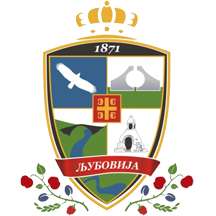 ОПШТИНА ЉУБОВИЈАВојводе Мишића 45, ЉубовијаКОНКУРСНА ДОКУМЕНТАЦИЈАЗА ЈАВНУ НАБАВКУ МАЛЕ ВРЕДНОСТИГеодетске услуге за потребе Општинске управе општине ЉубовијаЈАВНА НАБАВКА број: ЈН 16/2017404-17/2018-04ЉУБОВИЈА, април 2018. годинеРепублика СрбијаОПШТИНА ЉУБОВИЈА-Општинска управа-www.ljubovija.rs Број: 404-17/2018-0411.04.2018. годинеЉ у б о в и ј аНа основу члана 39. и 61. Закона о јавним набавкама („Службени гласник РС“ бр. 124/2012, 14/2015, 68/2015), члана 6. Правилника о обавезним елементима конкурсне документације у поступцима јавних набавки и начину доказивања испуњености услова („Службени гласник РС“ бр. 86/2015), члана 37. Правилника о ближем уређивању поступка јавне набавке за директне буџетске кориснике у општини Љубовија: Председник општине и Општинско веће, Скупштина општине и Општинска у права  („Службени лист општине Љубовија“, број 1/2016 и 4/2017), Одлуке о покретању поступка јавне набавке број 404-17/2018-04 од 05.04.2018. године и Решења о образовању Комисије за јавну набавку број 404-17/2018-04 од 05.04.2018. године, Комисија за јавне набавке припремила јеКОНКУРСНУ ДОКУМЕНТАЦИЈУза јавну набавку мале вредности – Набавка геодетских услуга за потребе Општинске управе општине Љубовија,редни број ЈН 16/2018Конкурсна документација садржи:Конкурсна документација садржи укупно 60  страна.I Општи подаци о набавци    Назив, адреса и интернет страница наручиоца: Општинска управа општине Љубовија, Војводе Мишића 45, 15320 Љубовија, www.ljubovija.rs  Остали подаци о наручиоцу:Шифра делатности број: 8411Матични број: 07170513ПИБ: 101302050 Врста поступка: Предметна јавна набавка се спроводи у поступку јавне набавке мале вредности у складу са Законом и подзаконским актима којима се уређују јавне набавке.Предмет јавне набавке су геодетске услуге за потребе Општинске управе општине Љубовија и обликован је по партијама.Није резервисана јавна набавка.Контакт лице: Кирило Јовић, тел. 015/561-411,  факс: 015/562-870, сваког радног дана (понедељак-петак) у периоду од 7 до 15 часова.II Подаци о предмету јавне набавкеОпис предмета набавке, назив и ознака из општег речника набавке: геодетске услуге, према техничкој спецификацији у даљем тексту конкурсне документације.Ознака из општег речника набавке: 71250000 – архитектонске, техничке и геодетске услуге.Опис партије уколико је јавна набавка обликована по партијама, назив и ознака из oпштег речника набавке: Предмет јавне набавке обликован је по партијама:Партија 1 (јединица мере - ар): снимање и израда катастарско топографског плана катастарских парцела и обнова граница кат. парцела;Партија 2 (јединица мере - парцела/објекат): израда елабората и предаја РГЗ-у за промене на земљишту настале реализацијом пројекта парцелације/препарцелације и пројектом експропријације, снимање промена насталих изградњом или доградњом објекта, идентификација парцеле са увиђајем на терену и израда пројекта геодетског обележавања;Партија 3 (јединица  мере - м): снимање свих врста водова са предајом елабората РГЗ-у, обнова граница кат. парцела путева или других уских парцела и снимање ситуације терена за израду пројектне документације путева, канализационе мреже и водоводне мреже.   III Врста услуге, техничке карактеристике, квалитет, количина и опис услуга, начин спровођења контроле и обезбеђивање гаранције квалитета, рок извршења, место извршења, евентуалне додатне услуге и сл.Предмет набавке представљају следеће врсте геодетских услуга:Партија 1Партија 2Партија 3	Ознака из општег речника набавке: 71250000 – архитектонске, техничке и геодетске услуге.Наведене услуге извршаваће се сукцесивно током периода важења уговора, у зависности од реалних потреба наручиоца за истим. Количине су дате оквирно.Набавка геодетских услуга, вршиће се по јединичним ценама датим у понуди. Уговор са изабраним понуђачем закључиће се на период од најдуже 12 месеци, односно до утрошка средстава процењене вредности за сваку партију. Образац структуре цене са таксативно наведеним геодетским услугама по партијама наведен је на страни 38 - 40 Kонкурсне документације.IV Услови за учешће у поступку јавне набавке из члана 75. и 76. Закона о јавним набавкама и упутсво како се доказује испуњеност тих условаУ погледу обавезних услова, понуђач у поступку јавне набавке мора доказати:да је регистован код надлежног органа, односно уписан у одговарајући регистар (чл. 75. ст. 1. тач. 1) Закона),да он и његов законски заступник није осуђиван за неко од кривичних дела као члан организоване криминалне групе, да није осуђиван за кривична дела против привреде, кривична дела против животне средине, кривично дело примања или давања мита, кривично дело преваре (чл. 75. ст. 1. тач. 2) Закона), да је измирио доспеле порезе, доприносе и друге јавне дажбине у складу са прописима Републике Србије или стране државе када има седиште на њеној територији (чл. 75. ст. 1. тач. 4) Закона),да има важећу дозволу надлежног органа за обављање делатности која је предмет јавне набавке (лиценца за рад геодетске организације издата од стране Републичког геодетског завода) (чл. 75. ст. 1. тач. 5) Закона), да је поштовао обавезе које произлазе из важећих прописа о заштити на раду, запошљавању и условима рада, заштити животне средине, као и да нема забрану обављања делатности која је на снази у време подношења понуде (чл. 75. ст. 2. Закона).Обавезни услови су исти за све партије.	У погледу додатних услова, понуђач у поступку јавне набавке мора доказати:Да има довољан кадровски капацитет:Најмање 1 лице у радном односу које поседује важећу геодетску лиценцу:за Партију 1 – геодетску лиценцу I или II редаза Партију 2 – геодетску лиценцу I редаза Партију  3 – геодетску лиценцу I или II редаУпутство како се доказује испуњеност услова из члана 75. Закона о јавним набавкама Испуњеност обавезних услова (члан 75. став 1. тачке 1)-4) Закона) понуђач, у складу са чланом 77. став 4. Закона о јавним набавкама, доказује писаном изјавом датом под пуном материјалном и кривичном одговорношћу. Образац Изјаве је саставни елемент конкурсне документације (Образац 2 и 2а, страна 32 и 33 конкурсне документације). Испуњеност услова из члана 75. став 1. тачка 5) Закона, поседовање важеће дозволе (важеће лиценце) за обављање делатности која је предмет јавне набавке, понуђач доказује достављањем лиценце за рад геодетске организације, издате од стране Републичког геодетског завода, у виду копије, као и копију решења Републичког геодетског завода о издавању напред наведене лиценце (за партију 1 – копију лиценце за рад за обављање послова из члана 12. став 1 тачка 3, 4 и 6 Закона о државном премеру и катастру, за партију 2 – копију лиценце за рад за обављање послова из члана 12. став 1 тачка 3, 4, 5 и 6 Закона о државном премеру и катастру и за партију 3 – копију лиценце за рад за обављање послова из члана 12. став 1 тачка 3, 4 и 6 Закона о државном премеру и катаструИспуњеност услова из члана 75. став 2. Закона, понуђач доказује достављањем потписане и оверене Изјаве да је поштовао обавезе које произлазе из важећих прописа о заштити на раду, запошљавању и условима рада, заштити животне средине, као и да нема забрану обављања делатности која је на снази у време подношења понуде (дата Изјава представља саставни елемент конкурсне документације).Испуњеност додатних услова, понуђач доказује достављањем Изјаве о кључном особљу  (дата Изјава представља саставни елемент конкурсне документације) и копије тражене лиценце.Обзиром да понуђач доставља изјаву из члана 77. став 4. Закона о јавним набавкама (услови из члана 75. став 1. тачке 1)-4) Закона), наручилац може пре доношења одлуке о додели уговора, да тражи од понуђача чија је понуда оцењена као најповољнија да достави на увид оригинал или оверену копију свих или појединих доказа о испуњености услова.Ако понуђач у року од седам дана не достави на увид оригинал или оверену копију тражених доказа, наручилац ће његову понуду одбити као неприхватљиву.У случају да се наручилац определи да пре доношења одлуке о додели уговора захтева од најповољнијег понуђача достављање на увид доказа о испуњености услова, испуњеност обавезних услова понуђач доказује подношењем следећих докумената:Услов из чл. 75. ст. 1. тач. 1) Закона Доказ: Извод из регистра Агенције за привредне регистре, односно извод из регистра надлежног Привредног суда.Услов из чл. 75. ст. 1. тач. 2) Закона Доказ: Правна лица: 1) Извод из казнене евиденције, односно уверењe основног суда на чијем подручју се налази седиште домаћег правног лица, односно седиште представништва или огранка страног правног лица, којим се потврђује да правно лице није осуђивано за кривична дела против привреде, кривична дела против животне средине, кривично дело примања или давања мита, кривично дело преваре; 2) Извод из казнене евиденције Посебног одељења за организовани криминал Вишег суда у Београду, којим се потврђује да правно лице није осуђивано за неко од кривичних дела организованог криминала; 3) Извод из казнене евиденције, односно уверење надлежне полицијске управе МУП-а, којим се потврђује да законски заступник понуђача није осуђиван за кривична дела против привреде, кривична дела против животне средине, кривично дело примања или давања мита, кривично дело преваре и неко од кривичних дела организованог криминала (захтев се може поднети према месту рођења или према месту пребивалишта законског заступника). Уколико понуђач има више законских заступника дужан је да достави доказ за сваког од њих.  Предузетници и физичка лица: Извод из казнене евиденције, односно уверење надлежне полицијске управе МУП-а, којим се потврђује да није осуђиван за неко од кривичних дела као члан организоване криминалне групе, да није осуђиван за кривична дела против привреде, кривична дела против животне средине, кривично дело примања или давања мита, кривично дело преваре (захтев се може поднети према месту рођења или према месту пребивалишта).Доказ не може бити старији од два месеца пре отварања понуда. Услов из чл. 75. ст. 1. тач. 3) Закона Доказ: Правна лица: Потврде привредног и прекршајног суда да му није изречена мера забране обављања делатности, или потврда Агенције за привредне регистре да код тог органа није регистровано, да му је као привредном друштву изречена мера забране обављања делатности, која је на снази у време објаве позива за подношење понуда; Предузетници: Потврда прекршајног суда да му није изречена мера забране обављања делатности, или потврда Агенције за привредне регистре да код тог органа није регистровано, да му је као привредном субјекту изречена мера забране обављања делатности, која је на снази у време објаве позива за подношење понуда Физичка лица: Потврда прекршајног суда да му није изречена мера забране обављања одређених послова. Доказ мора бити издат након објављивања позива за подношење понуда, односно слања позива за подношење понуда. Услов из чл. 75. ст. 1. тач. 4) Закона Доказ: Уверење Пореске управе Министарства финансија и привреде да је измирио доспеле порезе и доприносе и уверење надлежне управе локалне самоуправе да је измирио обавезе по основу изворних локалних јавних прихода или потврду Агенције за приватизацију да се понуђач налази у поступку приватизације. Доказ не може бити старији од два месеца пре отварања понуда.Лице уписано у регистар понуђача није дужно да приликом подношења понуде, доказује испуњеност обавезних услова.	Понуђач није дужан да доставља доказе који су јавно доступни на интернет страницама надлежних органа ако је навео у понуди интернет страницу на којој су тражени подаци јавно доступни, и то следећи доказ:да је регистован код надлежног органа, односно уписан у одговарајући регистар – доказ: извод из регистра надлежног органа. Наручилац задржава право да непосредно изврши проверу свих података из обавезних услова уколико сматра да је то неопходно. Понуђач је дужан да за подизвођаче достави доказе о испуњености обавезних услова из члана 75. став 1. тач 1) до 4) Закона о јавним набавкама, а доказ о испуњености услова из члана 75. став 1. тачка 5) Закона за део набавке који ће извршити преко подизвођача.Ако је за извршење дела јавне набавке чија вредност не прелази 10% укупне вредности јавне набавке потребно испунити обавезан услов из члана 75. став 1. тачка 5) Закона понуђач може доказати испуњеност тог услова преко подизвођача којем је поверио извршење тог дела набавке.Понуду може поднети група понуђача. Сваки понуђач из групе понуђача мора да испуни обавезне услове из члана 75. став 1. тач. 1) до 4) Закона.Услов из члана 75. став 1. тачка 5) Закона дужан је да испуни понуђач из групе понуђача којем је поверено извршење дела набавке за који је неопходна испуњеност тог услова.V Упутство понуђачима како да сачину понуду Подаци о језику на коме понуда мора бити састављена Понуда мора бити састављена на српском језику.Посебни захтеви у погледу начина сачињавања понуде и попуњавања образаца Понуђач је дужан да, на начин дефинисан конкурсном документацијом, попуни, овери печатом и потпише све обрасце из конкурсне документације.  Обрасце Понуђач мора попунити читко, односно дужан је уписати податке у, за њих предвиђена празна поља или заокружити већ дате елементе у обрасцима, тако да обрасци буду у потпуности попуњени, а садржај јасан и недвосмилен. Допуштено је електронско попуњавање образаца (на рачунару).На сваком обрасцу конкурсне документације је наведено ко је дужан да образац овери печатом и потпише и то: - Уколико понуду подноси понуђач који наступа самостално, сваки образац мора бити оверен и потписан од стране овлашћеног лица понуђача; - Уколико понуду подноси понуђач који наступа са подизвођачем, обрасци који се односе на подизвођаче могу бити оверени и потписани од стране овлашћеног лица понуђача или од стране овлашћеног лица подизвођача, изузев Изјаве о испуњавању услова из чл. 75. Закона која мора бити потписана од стране овлашћеног лица подизвођача и оверена печатом. - Уколико понуду подноси група понуђача, обрасци који се односе на члана групе могу бити оверени и потписани  од стране овлашћеног лица овлашћеног члана групе понуђача или овлашћеног лица члана групе понуђача (изузев Изјаве о испуњавању услова из чл. 75. Закона, Изјаве о поштовању обавеза из члана 75. став 2. Закона и Изјаве о независној понуди које морају бити потписане и оверене печатом од стране сваког понуђача из групе понуђача).Обрасце који су у конкретном случају непримењиви, понуђач није дужан да попуни, као ни да овери и потпише (у зависности од тога за колико партија се подноси понуда). Понуда се сачињава у писаном облику, у једном примерку, у затвореној коверти, на обрасцима из Конкурсне документације и мора бити јасна и недвосмислена, читко попуњена и оверена и потписана од стране овлашћеног лица понуђача (лице овлашћено за заступање).Понуда мора да садржи:Оверен и потписан Образац понуде за партију 1– Образац 1.1,Оверен и потписан Образац понуде за партију 2– Образац 1.2,Оверен и потписан Образац понуде за партију 3– Образац 1.3,Оверену и потписану Изјаву о испуњавању услова из члана 75. Закона – Образац 2,Оверену и потписану Изјаву подизвођача о испуњавању услова из члана 75. Закона (у случају да понуђач наступа са подизвођачем) – Образац 2а, Koпију лиценце за рад геодетске организације, издате од стране Републичког геодетског завода, као и копију решења Републичког геодетског завода о издавању напред наведене лиценце,Оверену и потписану Изјаву о испуњавању услова из члана 75. став 2. Закона – Образац 3,Оверену и потписану Изјаву о кључном особљу –Парија 1 – Образац 4.1 Оверену и потписану Изјаву о кључном особљу –Парија 2 – Образац 4.2Оверену и потписану Изјаву о кључном особљу –Парија 3 – Образац 4.3Копије лиценци I или II редаОверен и потписан Образац структуре цене са упутством како да се попуни за партију 1– Образац 5.1,Оверен и потписан Образац структуре цене са упутством како да се попуни за партију 2– Образац 5.2,Оверен и потписан Образац структуре цене са упутством како да се попуни за партију 3– Образац 5.3,Оверен и потписан Модел уговора за партију 1 – Образац 6.1,Оверен и потписан Модел уговора за партију 2 – Образац 6.2,Оверен и потписан Модел уговора за партију 3 – Образац 6.3Оверен и потписан Образац трошкова припреме понуде (достављање овог обрасца није обавезно) – Образац 7,Оверен и потписан Образац изјаве о независној понуди – Образац 8,Оверену и потписану Изјаву о достављању менице за добро извршење посла - Партија 1 Образац 9.1Оверену и потписану Изјаву о достављању менице за добро извршење посла - Партија 2 Образац 9.2Оверену и потписану Изјаву о достављању менице за добро извршење посла - Партија 3 Образац 9.3Оверено и потписано Менично овлашћење за добро извршење посла за партију 1– Образац 10.1,Оверено и потписано Менично овлашћење за добро извршење посла за партију 2– Образац 10.2,Оверено и потписано Менично овлашћење за добро извршење посла за партију 3– Образац 10.3,Споразум учесника о заједничком подношењу понуде (у случају подношења заједничке понуде).Понуде се подносе у затвореној коверти са назнаком „Понуда – НЕ ОТВАРАТИ – јавна набавка геодетских услуга за потребе Општинске управе општине Љубовија, за партију 1 и / или 2 и / или 3 редни број ЈН 16/2018“. Понуђач је дужан да на коверти назначи назив, адресу, телефон и контакт особу. Понуде се достављају путем поште или лично сваког радног дана 07,00 -15,00 часова, на адресу Наручиоца – Општинска управа општине Љубовија, Војводе Мишића 45, 15320 Љубовија.Крајњи рок за достављање понуда је 19.04.2018. године до 12,00 часова.Понуде које стигну после рока наведеног у претходном ставу сматраће се неблаговременим. Неблаговремене понуде се неће отварати и по окончању поступка отварања ће бити враћене понуђачу, са назнаком да је понуда поднета неблаговремено.Место, време и начин отварања понудаЈавно отварање понуда обавиће се дана 19.04.2018. у 12,30 часова у просторијама Општине Љубовија, Војводе Мишића 45, Љубовија, уз присуство овлашћених представника понуђача. Поступак отварања понуда спроводи Комисија образована решењем Наручиоца.Представници понуђача који присуствују јавном отварању понуда, морају да доставе Комисији заведено и оверено овлашћење за учешће у поступку отварања предметне јавне набавке, у противном наступају као јавност и не могу предузимати активне радње у поступку (потписивање записника, истицање приговора и др). Обавештење о могућности да понуђач може да поднесе понуду за једну или више партија и упутство о начину на који понуда мора да буде поднета, уколико је предмет јавне набавке обликован у више партијаПредмет јавне набавке обликован је у 3 (три) партије.Понуђач може да поднесе понуду за једну, више или све партије. Понуда мора да обухвати најмање једну целокупну партију. Понуђач је дужан да у понуди, односно на коверти наведе да ли се понуда односи на целокупну набавку или само на одређене партије. У случају да понуђач поднесе понуду за две или више партија, она мора бити поднета тако да се може оцењивати за сваку партију посебно (у складу са обрасцима из конкурсне документације).Докази о испуњености обавезних, у случају да понуђач поднесе понуду за две или три партије, не морају бити достављени за сваку партију посебно, односно могу бити достављени у једном примерку за све партије.Докази о испуњености додатног услова достављају се посебно за сваку партију.Понуда са варијантама	Понуда са варијантама није дозвољена.Начин измене, допуне и повлачења понуде понуде Понуђач може да измени, допуни или повуче понуду писаним обавештењем пре истека рока за подношење понуда.Свако обавештење о изменама, допунама или опозиву понуде се подноси у засебној затвореној коверти, на исти начин на који се доставља понуда, са назнаком “Измена понуде”, „Допуна понуде“, “Опозив понуде” или „Измена и допуна понуде“ за јавну набавку број  16/2018 – набавка геодетских услуга за потребе Општинске управе општине Љубовија, партија 1 и/или 2 и/или 3 (НЕ ОТВАРАТИ). Понуђач је дужан да на коверти назначи назив, адресу, телефон и контакт особу. Измена или повлачење понуде се доставља путем поште или лично сваког радног дана 07,00 - 15,00 часова, на адресу Наручиоца – Општина Љубовија, Војводе Мишића 45, 15320 Љубовија.Понуда не може бити измењена после истека рока за подношење понуда.Уколико се измена понуде односи на понуђену цену, цена мора бити изражена у динарском износу, а не у процентима.Понуда са подизвођачем - захтев да понуђач, уколико ангажује подизвођача, наведе у својој понуди проценат укупне вредности набавке који ће поверити подизвођачу, део предмета набавке који ће извршити преко подизвођача, као и правила поступања наручиоца у случају да се доспела потраживања преносе директно подизвођачуПонуђач је дужан да у понуди наведе да ли ће извршење јавне набавке делимично поверити подизвођачу и да наведе у својој понуди, проценат укупне вредности набавке који ће поверити подизвођачу, а који не може бити већи од 50 % као и део предмета набавке који ће извршити преко подизвођача.Ако понуђач у понуди наведе да ће делимично извршење набавке поверити подизвођачу, дужан је да наведе назив подизвођача, а уколико уговор између наручиоца и понуђача буде закључен, тај подизвођач ће бити наведен у уговору.Понуђач је дужан да наручиоцу, на његов захтев, омогући приступ код подизвођача ради утврђивања испуњености услова.Понуђач је дужан да за подизвођаче достави доказе о испуњености обавезних услова из члана 75. став 1. тач 1) до 4) Закона о јавним набавкама, а доказ о испуњености услова из члана 75. став 1. тачка 5) Закона за део набавке који ће извршити преко подизвођача.Ако је за извршење дела јавне набавке чија вредност не прелази 10% укупне вредности јавне набавке потребно испунити обавезан услов из члана 75. став 1. тачка 5) Закона понуђач може доказати испуњеност тог услова преко подизвођача којем је поверио извршење тог дела набавке.Понуђач, односно добављач у потпуности одговара наручиоцу за извршење обавеза из поступка јавне набавке, односно за извршење уговорних обавеза, без обзира на број подизвођача.Наручилац може на захтев подизвођача и где природа предмета набавке то дозвољава пренети доспела потраживања директно подизвођачу, за део набавке која се извршава преко тог подизвођача.Добављач не може ангажовати као подизвођача лице које није навео у понуди. Добављач може ангажовати као подизвођача лице које није навео у понуди, ако је на страни подизвођача након подношења понуде настала трајнија неспособност плаћања, ако то лице испуњава све услове одређене за подизвођача и уколико добије претходну сагласност наручиоца.Заједничка понуда - обавештење о томе да је саставни део заједничке понуде споразум којим се понуђачи из групе међусобно и према наручиоцу обавезују на извршење јавне набавке Понуду може поднети група понуђача. Сваки понуђач из групе понуђача мора да испуни обавезне услове из члана 75. став 1. тач. 1) до 4) Закона, а додатне услове испуњавају заједно, осим ако наручилац из оправданих разлога не одреди другачије.Саставни део заједничке понуде је споразум којим се понуђачи из групе међусобно и према наручиоцу обавезују на извршење јавне набавке, а који обавезно садржи податке о који обавезно садржи податке из члана 81. ст. 4. тач. 1) до 2) Закона и то:  податке о члану групе који ће бити носилац посла, односно који ће поднети понуду и који ће заступати групу понуђача пред наручиоцем, опис послова сваког од понуђача из групе понуђача у извршењу уговора.У складу са чланом 81. став 5. Закона, споразумом је потребно уредити и регулисати следећа питања, односно навести податке о:понуђачу који ће у име групе потписивати образце из конкурсне документације,понуђачу који ће у име групе понуђача потписати уговор, понуђачу који ће у име групе понуђача дати средство обезбеђења, понуђачу који ће издати рачун, рачуну на који ће бити извршено плаћање.Наручилац не може од групе понуђача да захтева да се повезују у одређени правни облик како би могли да поднесу заједничку понуду.Понуђачи који поднесу заједничку понуду одговарају неограничено солидарно према наручиоцу.Измене и допуне конкурсне документацијеАко у року предвиђеном за подношење понуде измени или допуни конкурсну документацију, Наручилац ће без одлагања те измене или допуне објавити на Порталу јавних набавки и сајту www.ljubovija.rs  на коме је објављена и конкурсна документација. Понуде се припремају у складу са конкурсном документацијом и изменама и допунама конкурсне документације. Измене и допуне конкурсне документације важиће само уколико су учињене у писаној форми. Усмене изјаве или изјаве дате на било који други начин од стране Наручиоца, неће ни у ком погледу обавезивати Наручиоца. У случају измене или допуне конкурсне документације од стране наручиоца осам или мање дана пре истека рока за подношење понуда, наручилац ће продужити рок за подношење понуда.Самостално подношење понуде Понуђач може да поднесе само једну понуду, односно понуду може поднети понуђач који наступа самостално.Понуђач који је самостално поднео понуду, не може истовремено да учествује у заједничкој понуди или као подизвођач, нити исто лице може учествовати у више заједничких понуда. Начин и услови плаћања, рок извршења услуге, рок важења понудеПлаћање се врши уплатом на рачун понуђача (извршиоца услуге), у року од максимално 45 дана од испостављања рачуна. Понуђачу није дозвољено да захтева аванс.Количине услуга у Конкурсној документацију су дате оквирно. Услуге ће се вршити сукцесивно у зависности од реалних потреба наручиоца за истим, до утрошка средстава процењене вредности набавке за сваку партију, а најдуже 12 месеци. Приликом издавања радног налога, наручилац одређује примерени рок за обављање задатих услуга. На дати рок, понуђач даје сагласност својим потписом на издатом налогу. Понуђач је дужан да се одазове на позив наручиоца најкасније у року од 2 дана од пријема истог.Рок важења понуде је минимум 60 дана од дана јавног отварања понуда.	У случају да понуђач наведе краћи рок важења понуде, понуда ће бити одбијена, као неодговарајућа.У случају истека рока важења понуде, наручилац је дужан да у писаном облику затражи од понуђача продужење рока важења понуде. Понуђач који прихвати захтев за продужење рока важења понуде не може мењати понуду.Валута и цена у понуди;Цене у понуди се исказују у динарима, без пореза на додату вредност (ПДВ) и са ПДВ-ом, као и са урачунатим свим трошковима које понуђач има у реализацији предметне јавне набавке.За оцену понуде узимаће се у обзир укупна понуђена без пореза на додату вредност.Цене које понуди понуђач биће фиксне током извршења уговора.Ако је у понуди исказана неуобичајено ниска цена, наручилац ће поступити у складу са чланом 92. Закона о јавним набавкама.Подаци о врсти, садржини, начину подношења, висини и роковима обезбеђења испуњења обавеза понуђачаИзабрани понуђач је дужан да приликом потписивања уговора или најкасније 3 (три) дана од потписавања достави бланко сопствену меницу за добро извршење посла у износу од 10% вредности уговора (без ПДВ-а), која мора бити безусловна и платива на први позив, са клаузулом „без протеста“, попуњеним и овереним меничним овлашћењем, роком важења 30 дана дужим од уговореног рока за вршење услуга. Ако се за време трајања уговора промене рокови за извршење уговорне обавезе, средство обезбеђења за добро извршење посла мора да се продужи. Уз меницу за добро извршење посла мора бити достављена и копија картона депонованих потписа, издатог од стране пословне банке. Картон депонованих потписа који се прилаже мора да буде издат од пословне банке коју понуђач наводи у меничном овлашћењу – писму.Потребно је уз меницу доставити и потврду да је меница евидентирана у регистру меница и овлашћења који води НБС (попуњен захтев за регистрацију менице). Меница треба да буду оверена печатом и потписана од стране лица овлашћеног за заступање у десном доњем углу. Потпис овлашћеног лица на меници и меничном овлашћењу – писму мора бити идентичан са потписом или потписима са картона депонованих потписа. У случају промене лица овлашћеног за заступање менично овлашћење – писмо остаје на снази. По извршењу свих уговорних обавеза понуђача средства финансијског обезбеђења ће бити враћена.Поверљиви подаци Наручилац је дужан да:1) чува као поверљиве све податке о понуђачима садржане у понуди које је као такве, у складу са законом, понуђач означио у понуди;2) одбије давање информације која би значила повреду поверљивости података добијених у понуди;3) чува као пословну тајну имена, заинтересованих лица, понуђача и подносилаца пријава, као и податке о поднетим понудама, односно пријавама, до отварања понуда, односно пријава.  Неће се сматрати поверљивим докази о испуњености обавезних услова, цена и други подаци из понуде који су од значаја за примену елемената критеријума и рангирање понуде.Додатне информације и појашњења Заинтересовано лице може, у писаном облику, тражити од Наручиоца додатне информације или појашњења у вези са припремањем и подношењем понуде, најкасније пет дана пре истека рока за подношење понуде. Особа за контакт је Кирило Јовић, телефон 015/561-411, факс 015/562-870, сваког радног дана 07.00 – 15.00 часова.Наручилац је дужан да у року од три дана од дана пријема захтева  и да истовремено ту информацију објави на Порталу јавних набавки и на својој интернет страници.Тражење додатних информација или појашњења телефоном није дозвољено.Комуникација Комуникација се у поступку јавне набавке и у вези са обављањем послова јавних набавки одвија писаним путем, односно путем поште, електронске поште или факсом.Ако је документ из поступка јавне набавке достављен од стране наручиоца или понуђача путем електронске поште или факсом, страна која је извршила достављање дужна је да од друге стране захтева да на исти начин потврди пријем тог документа, што је друга страна дужна и да учини када је то неопходно као доказ да је извршено достављање.Додатна објашњења од понуђача после отварања понуда, контрола код понуђача и подизвођача Наручилац може писаним путем да захтева од понуђача додатна објашњења која ће му помоћи при прегледу, вредновању и упоређивању понуда, а може да врши и контролу (увид) код понуђача,  односно његових подизвођача. Наручилац може, уз сагласност понуђача, да изврши исправке рачунских грешака уочених приликом разматрања понуде по окончаном поступку оварања понуда. У случају разлике између јединичне и укупне цене, меродавна је јединична цена. Ако се понуђач не сагласи са исправком рачунских грешака, Наручилац ће његову понуду одбити као неприхватљиву.Ако наручилац оцени да понуда садржи неуобичајено ниску цену, дужан је да од понуђача захтева детаљно образложење свих њених саставних делова које сматра меродавним, а нарочито наводе у погледу економике начина градње, производње или изабраних техничких решења, у погледу изузетно повољних услова који понуђачу стоје на располагању за извршење уговора или у погледу оригиналности производа, услуга или радова које понуђач нуди. Неуобичајено ниска цена у смислу овог закона је понуђена цена која значајно одступа у односу на тржишно упоредиву цену и изазива сумњу у могућност извршења јавне набавке у складу са понуђеним условима. Критеријум за доделу уговораКритеријум за доделу уговора је „најнижа понуђена цена“.У ситуацији када постоје две или више понуда са истом понуђеном ценом Наручилац ће избор најповољније понуде извршити на тај начин што ће изабрати понуду понуђача који понудио дужи рок важности понуде. Уколико је понуђен исти рок важности понуде, изабраће се понуђач који је понудио дужи рок плаћања.Разлози због којих понуда може бити одбијена Наручилац ће одбити понуду ако је неблаговремена, неприхватљива и неодговарајућа, а све у складу са чланом 3. тачком 31), 32) и 33) Закона о јавним набавкама. Такође, наручилац ће одбити понуду и ако:понуђач не докаже да испуњава обавезне услове за учешће;2)	понуђач не докаже да испуњава додатне услове;3)	је понуђени рок важења понуде краћи од прописаног;4)	понуда садржи друге недостатке због којих није могуће утврдити стварну садржину понуде или није могуће упоредити је са другим понудама.Понуда понуђача мора да садржи сва документа дефинисана конкурсном документацијом. Наручилац може да одбије понуду уколико поседује доказ који потврђује да понуђач није испуњавао своје обавезе по раније закљученим уговорима о јавним набавкама који су се односили на исти предмет набавке, за период од претходне три године за услуге. Доказ може бити: правоснажна судска одлука или коначна одлука другог надлежног органа;исправа о реализованом средству обезбеђења испуњења обавеза у поступку јавне набавке или испуњења уговорних обавеза;исправа о наплаћеној уговорној казни;рекламације потрошача, односно корисника, ако нису отклоњене у уговореном року;извештај надзорног органа о изведеним радовима који нису  у складу са пројектом, односно уговором;изјава о раскиду уговора због неиспуњења битних елемената уговора дата на начин и под условима предвиђеним законом којим се уређују облигациони односи;доказ о ангажовању на извршењу уговора о јавној набавци лица која нису означена у понуди као подизвођачи, односно чланови групе понуђача;други одговарајући доказ примерен предмету јавне набавке, који се односи на испуњење обавеза у ранијим поступцима јавне набавке или по раније закљученим уговорима о јавним набавкама.Рок за доношење одлукеНаручилац ће одлуку о додели уговора донети најкасније у року од 10 дана од дана јавног отварања понуда.Захтев за заштиту права понуђача Захтев за заштиту права може да поднесе понуђач, односно заинтересовано лице, који има интерес за доделу уговора у конкретном поступку јавне набавке и који је претрпео или би могао да претрпи штету због поступања наручиоца противно одредбама Закона. Захтев за заштиту права подноси се наручиоцу, а копија се истовремено доставља Републичкој комисији. Захтев за заштиту права се доставља непосредно или препорученом пошиљком са повратницом. Захтев за заштиту права се може поднети у току целог поступка јавне набавке, против сваке радње наручиоца, осим уколико Законом није другачије одређено. О поднетом захтеву за заштиту права наручилац објављује обавештење на Порталу јавних набавки и на својој интернет страници, најкасније у року од 2 дана од дана пријема захтева.Уколико се захтевом за заштиту права оспорава врста поступка, садржина позива за подношење понуда или конкурсне документације, захтев ће се сматрати благовременим уколико је примљен од стране наручиоца најкасније 3 дана пре истека рока за подношење понуда, без обзира на начин достављања и уколико је подносилац захтева у складу са чланом 63. став 2. Закона указао наручиоцу на евентуалне недостатке и неправилности, а наручилац исте није отклонио.Захтев за заштиту права којим се оспоравају радње које наручилац предузме пре истека рока за подношење понуда, а након истека рока из претходног пасуса, сматраће се благовременим уколико је поднет најкасније до истека рока за подношење понуда.После доношења одлуке о додели уговора из чл. 108. Закона или одлуке о обустави поступка јавне набавке из чл. 109. Закона, рок за подношење захтева за заштиту права је 5 дана од дана објављивања одлуке на Порталу јавних набавки. Захтевом за заштиту права не могу се оспоравати радње наручиоца предузете у поступку јавне набавке ако су подносиоцу захтева били или могли бити познати разлози за његово подношење пре истека рока за подношење захтева, а подносилац захтева га није поднео пре истека тог рока. Ако је у истом поступку јавне набавке поново поднет захтев за заштиту права од стране истог подносиоца захтева, у том захтеву се не могу оспоравати радње наручиоца за које је подносилац захтева знао или могао знати приликом подношења претходног захтева. Захтев за заштиту права не задржава даље активности наручиоца у поступку јавне набавке у складу са одредбама 150. Закона.Наручилац може да одлучи да заустави даље активности у случају подношења захтева за заштиту права, при чему је дужан да у обавештењу о поднетом захтеву за заштиту права наведе да зауставља даље активности у поступку јавне набавке.Подносилац захтева је дужан да на рачун буџета Републике Србије уплати таксу у изнoсу од 60.000,00 динара на следећи начин:број рачуна: 840-30678845-06,шифра плаћања: 153 или 253,позив на број: 16-2018,сврха уплате: Такса за ЗЗП; назив наручиоца: Општинска управа општине Љубовија; ЈН 16/2018;назив уплатиоца;корисник: буџет Републике Србије.Детаљно упутство о уплати таксе се може преузети са web адресе:http://www.kjn.gov.rs/ci/uputstvo-o-uplati-republicke-administrativne-takse.htmПоступак заштите права понуђача регулисан је одредбама чл. 138. - 167. Закона.Рок за закључење уговора Уговор о јавној набавци наручилац ће доставити понуђачу којем је додељен уговор у року од 8 дана од дана протека рока за подношење захтева за заштиту права из члана 149. Закона. Уколико је поднета само једна понуда наручилац може закључити уговор пре истека рока за подношење захтева за заштиту права, у складу са чланом 112. став 2. тачка 5) Закона.У случају да понуђач чија је понуда изабрана као најповољнија одбије да закључи уговор, наручилац може закључити уговор са првим следећим најповољнијим понуђачем.ОБРАЗАЦ 1.1 – ОБРАЗАЦ ПОНУДЕ ЗА ПАРТИЈУ 1ПОДАЦИ О ПОНУЂАЧУПОНУДУ ПОДНОСИ: ПОДАЦИ О ПОДИЗВОЂАЧУНапомена: Табелу „Подаци о подизвођачу“ попуњавају само они понуђачи који подносе  понуду са подизвођачем, а уколико има већи број подизвођача од места предвиђених у табели, потребно је да се наведени образац копира у довољном броју примерака, да се попуни и достави за сваког подизвођача.ПОДАЦИ О УЧЕСНИКУ У ЗАЈЕДНИЧКОЈ ПОНУДИНапомена: Табелу „Подаци о учеснику у заједничкој понуди“ попуњавају само они понуђачи који подносе заједничку понуду, а уколико има већи број учесника у заједничкој понуди од места предвиђених у табели, потребно је да се наведени образац копира у довољном броју примерака, да се попуни и достави за сваког понуђача који је учесник у заједничкој понуди.ПОНУДА П О Н У Д АПартија 1ЗА ЈАВНУ НАБАВКУ:Набавка геодетских услуга за потребе Општинске управе општине Љубовија Број јавне набавке: 16/2018Број понуде: ___________________  	Датум понуде:_____. ______.2018.                    (заводни број понуђача)ВРЕДНОСТ ПОНУДЕ:РОК ИЗВРШЕЊА УСЛУГA:Услуге ће се вршити сукцесивно, по основу издатих радних налога наручиоца, најдуже у року 12 месеци, у зависности од реалних потреба за истим. Приликом издавања радног налога, наручилац одређује примерени рок за обављање задатих услуга. На дати рок, понуђач даје сагласност својим потписом на издатом налогу.Понуђач је дужан да се одазове на позив наручиоца најкасније у року од 2 (два) дана од пријема истог.УСЛОВИ ПЛАЋАЊА:Плаћање се врши уплатом на рачун понуђача, року од _________ дана од испостављања рачуна (максимално 45 дана). Понуђачу није дозвољено да захтева аванс. Цене које понуди понуђач биће фиксне током извршења уговора.ВАЖНОСТ ПОНУДЕ: _____ (минимум 60) дана од дана отварања понуде.ПОДАЦИ О ПРОЦЕНТУ УКУПНЕ ВРЕДНОСТИ НАБАВКЕ КОЈИ ЋЕ ПОВЕРИТИ ПОДИЗВОЂАЧУ И ДЕО ПРЕДМЕТА НАБАВКЕ КОЈИ ЋЕ ИЗВРШИТИ ПРЕКО ПОДИЗВОЂАЧА:/ табелу треба попунити само у случају подизвођача/НАПОМЕНА ПОНУЂАЧА: ________________________________________________________________________________________________________________________________________________________________________________________________________________________________________________________________________________________________________________________________________________________________________________________________________________________________________________________________________________________________________________________________________________________________________________________    Датум:                                                                                                           ____. ____. 2018. године                                                      Потпис овлашћеног  лица                                                                             М.П.           _______________________ОБРАЗАЦ 1.2 – ОБРАЗАЦ ПОНУДЕ ЗА ПАРТИЈУ 2ПОДАЦИ О ПОНУЂАЧУПОНУДУ ПОДНОСИ: ПОДАЦИ О ПОДИЗВОЂАЧУНапомена: Табелу „Подаци о подизвођачу“ попуњавају само они понуђачи који подносе  понуду са подизвођачем, а уколико има већи број подизвођача од места предвиђених у табели, потребно је да се наведени образац копира у довољном броју примерака, да се попуни и достави за сваког подизвођача.ПОДАЦИ О УЧЕСНИКУ У ЗАЈЕДНИЧКОЈ ПОНУДИНапомена: Табелу „Подаци о учеснику у заједничкој понуди“ попуњавају само они понуђачи који подносе заједничку понуду, а уколико има већи број учесника у заједничкој понуди од места предвиђених у табели, потребно је да се наведени образац копира у довољном броју примерака, да се попуни и достави за сваког понуђача који је учесник у заједничкој понуди.ПОНУДА П О Н У Д АПартија 2ЗА ЈАВНУ НАБАВКУ:Набавка геодетских услуга за потребе Општинске управе општине Љубовија Број јавне набавке: 16/2018Број понуде: ___________________  	Датум понуде:_____. ______.2018.                    (заводни број понуђача)ВРЕДНОСТ ПОНУДЕ:РОК ИЗВРШЕЊА УСЛУГA:Услуге ће се вршити сукцесивно, по основу издатих радних налога наручиоца, најдуже 12 месеци, у зависности од реалних потреба за истим. Приликом издавања радног налога, наручилац одређује примерени рок за обављање задатих услуга. На дати рок, понуђач даје сагласност својим потписом на издатом налогу.Понуђач је дужан да се одазове на позив наручиоца најкасније у року од 2 (два) дана од пријема истог.УСЛОВИ ПЛАЋАЊА:Плаћање се врши уплатом на рачун понуђача, року од _________ дана од испостављања рачуна (максимално 45 дана). Понуђачу није дозвољено да захтева аванс. Цене које понуди понуђач биће фиксне током извршења уговора.ВАЖНОСТ ПОНУДЕ: _____ (минимум 60) дана од дана отварања понуде.ПОДАЦИ О ПРОЦЕНТУ УКУПНЕ ВРЕДНОСТИ НАБАВКЕ КОЈИ ЋЕ ПОВЕРИТИ ПОДИЗВОЂАЧУ И ДЕО ПРЕДМЕТА НАБАВКЕ КОЈИ ЋЕ ИЗВРШИТИ ПРЕКО ПОДИЗВОЂАЧА:/ табелу треба попунити само у случају подизвођача/НАПОМЕНА ПОНУЂАЧА: ________________________________________________________________________________________________________________________________________________________________________________________________________________________________________________________________________________________________________________________________________________________________________________________________________________________________________________________________________________________________________________________________________________________________________________________    Датум:                                                                                                           ____. ____. 2018. године                                                      Потпис овлашћеног  лица                                                                             М.П.           _______________________ОБРАЗАЦ 1.3 – ОБРАЗАЦ ПОНУДЕ ЗА ПАРТИЈУ 3ПОДАЦИ О ПОНУЂАЧУПОНУДУ ПОДНОСИ: ПОДАЦИ О ПОДИЗВОЂАЧУНапомена: Табелу „Подаци о подизвођачу“ попуњавају само они понуђачи који подносе  понуду са подизвођачем, а уколико има већи број подизвођача од места предвиђених у табели, потребно је да се наведени образац копира у довољном броју примерака, да се попуни и достави за сваког подизвођача.ПОДАЦИ О УЧЕСНИКУ У ЗАЈЕДНИЧКОЈ ПОНУДИНапомена: Табелу „Подаци о учеснику у заједничкој понуди“ попуњавају само они понуђачи који подносе заједничку понуду, а уколико има већи број учесника у заједничкој понуди од места предвиђених у табели, потребно је да се наведени образац копира у довољном броју примерака, да се попуни и достави за сваког понуђача који је учесник у заједничкој понуди.ПОНУДА П О Н У Д АПартија 3ЗА ЈАВНУ НАБАВКУ:Набавка геодетских услуга за потребе Општинске управе општине Љубовија Број јавне набавке: 16/2018Број понуде: ___________________  	Датум понуде:_____. ______.2018.                    (заводни број понуђача)ВРЕДНОСТ ПОНУДЕ:РОК ИЗВРШЕЊА УСЛУГA:Услуге ће се вршити сукцесивно, по основу издатих радних налога наручиоца, најдуже 12 месеци, у зависности од реалних потреба за истим. Приликом издавања радног налога, наручилац одређује примерени рок за обављање задатих услуга. На дати рок, понуђач даје сагласност својим потписом на издатом налогу.Понуђач је дужан да се одазове на позив наручиоца најкасније у року од 2 (два) дана од пријема истог.УСЛОВИ ПЛАЋАЊА:Плаћање се врши уплатом на рачун понуђача, року од _________ дана од испостављања рачуна (максимално 45 дана). Понуђачу није дозвољено да захтева аванс. Цене које понуди понуђач биће фиксне током извршења уговора.ВАЖНОСТ ПОНУДЕ: _____ (минимум 60) дана од дана отварања понуде.ПОДАЦИ О ПРОЦЕНТУ УКУПНЕ ВРЕДНОСТИ НАБАВКЕ КОЈИ ЋЕ ПОВЕРИТИ ПОДИЗВОЂАЧУ И ДЕО ПРЕДМЕТА НАБАВКЕ КОЈИ ЋЕ ИЗВРШИТИ ПРЕКО ПОДИЗВОЂАЧА:/ табелу треба попунити само у случају подизвођача/НАПОМЕНА ПОНУЂАЧА: ________________________________________________________________________________________________________________________________________________________________________________________________________________________________________________________________________________________________________________________________________________________________________________________________________________________________________________________________________________________________________________________________________________________________________________________    Датум:                                                                                                           ____. ____. 2018. године                                                      Потпис овлашћеног  лица                                                                             М.П.           _______________________ОБРАЗАЦ 2 – ИЗЈАВА ПОНУЂАЧА О ИСПУЊАВАЊУ УСЛОВА ИЗ ЧЛ. 75. ЗАКОНА У ПОСТУПКУ ЈАВНЕ НАБАВКЕ МАЛЕ ВРЕДНОСТИУ складу са чланом 77. став 4. Закона о јавним набавкама („Службени гласник РС“ бр. 124/2012, 14/2015 и 68/2015), под пуном материјалном и кривичном одговорношћу, као заступник понуђача, дајем следећуИ З Ј А В УПонуђач _________________________________________, са пословном седиштем у _____________________, улица ____________________________ бр. ___, испуњава обавезне услове дефинисане конкурсном документацијом у поступку јавне набавке мале вредности геодетских услуга за потребе Општинске управе општине Љубовија, редни број ЈН 16/2018, тј. услове наведене у члану 75. Закона о јавним набавкама („Службени гласник РС“ бр. 124/2012, 14/2015и 68/2015), и то:Понуђач је регистован код надлежног органа, односно уписан у одговарајући регистар;Понуђач и његов законски заступник није осуђиван за неко од кривичних дела као члан организоване криминалне групе, није осуђиван за кривична дела против привреде, кривична дела против животне средине, кривично дело примања или давања мита, кривично дело преваре;Понуђач је измирио доспеле порезе, доприносе и друге јавне дажбине у складу са прописима Републике Србије или стране државе када има седиште на њеној територији.	               Потпис овлашћеног  лицаМесто: __________________                                                 Датум: _______2018. године                                                 M.П.         _______________________Напомена:Уколико понуду подноси група понуђача, Изјава мора бити потписана од стране овлашћеног лица сваког понуђача из групе понуђача и оверена печатом.ОБРАЗАЦ 2а – ИЗЈАВА ПОДИЗВОЂАЧА О ИСПУЊАВАЊУ УСЛОВА ИЗ ЧЛ. 75. ЗАКОНА У ПОСТУПКУ ЈАВНЕ НАБАВКЕ МАЛЕ ВРЕДНОСТИУ складу са чланом 77. став 4. Закона о јавним набавкама („Службени гласник РС“ бр. 124/2012, 14/2015 и 68/2015), под пуном материјалном и кривичном одговорношћу, као заступник подизвођача, дајем следећуИ З Ј А В УПодизвођач _________________________________________, са пословном седиштем у _____________________, улица ____________________________ бр. ___, испуњава обавезне услове из члана 75. Закона о јавним набавкама („Службени гласник РС“ бр. 124/2012, 14/2015 и 68/2015), односно услове дефинисане конкурсном документацијом у поступку јавне набавке мале вредности геодетских услуга за потребе Општинске управе општине Љубовија, редни број ЈН 16/2018  и то:Понуђач је регистован код надлежног органа, односно уписан у одговарајући регистар;Понуђач и његов законски заступник није осуђиван за неко од кривичних дела као члан организоване криминалне групе, није осуђиван за кривична дела против привреде, кривична дела против животне средине, кривично дело примања или давања мита, кривично дело преваре;Понуђач је измирио доспеле порезе, доприносе и друге јавне дажбине у складу са прописима Републике Србије или стране државе када има седиште на њеној територији..	               Потпис овлашћеног  лицаМесто: __________________                                                 Датум: _______2018. године                                                 M.П.         _______________________Напомена:Уколико понуђач подноси понуду са подизвођачем, Изјава мора бити потписана од стране овлашћеног лица подизвођача и оверена печатом.ОБРАЗАЦ 3 - ИЗЈАВА О ПОШТОВАЊУ ОБАВЕЗА ИЗ ЧЛАНА 75. СТАВ 2. ЗАКОНА О ЈАВНИМ НАБАВКАМАУ вези члана 75. став 2. Закона о јавним набавкама („Службени гласник РС“ бр. 124/2012, 14/2015 и 68/2015), као заступник понуђача дајем следећу И З Ј А В УПонуђач______________________________________________________(навести назив понуђача) у поступку јавне набавке мале вредности геодетских услуга за потребе Општинске управе општине Љубовија, редни број ЈН 16/2018, поштовао је обавезе које произлазе из важећих прописа о заштити на раду, запошљавању и условима рада, заштити животне средине и нема забрану обављања делатности која је на снази у време подношења понуде.          Датум 		              Понуђач_______________________                       М.П.                               ____________________Напомена: Уколико понуду подноси група понуђача, Изјава мора бити потписана од стране овлашћеног лица сваког понуђача из групе понуђача и оверена печатом.образац  4.1    ИЗЈАВА О КЉУЧНОМ ОСОБЉУ – Партија 1ИЗЈАВА О  КЉУЧНОМ ОСОБЉУУ поступку јавне набавке мале вредности услуга – Геодетске услуге за потребе Општинске управе, редни број ЈН 16/2018, Партија 1 ____________________________________________________________________(назив понуђача)Под пуном материјалном, кривичном и моралном одговорношћу изјављујем да располажемо кадровским капацитетом за кључно особље, које ће бити ангажовано по овој јавној набавци и то:     -  1 лице у радном односу које поседује важећу геодетску лиценцу:			-     за Партију 1 – геодетску лиценцу I или II редаНапомена: Као доказ за кључно особље поред ове изјаве доставити и копију  тражене лиценцеДатум:						         		         Потпис овлашћеног  лица____. ____. 2018. године			       М.П.	            _______________________                                                                                                                                                         ОБРАЗАЦ  4.2  ИЗЈАВА О КЉУЧНОМ ОСОБЉУ- Партија 2ИЗЈАВА О  КЉУЧНОМ  ОСОБЉУУ поступку јавне набавке мале вредности услуга – Геодетске услуге за потребе Општинске управе, редни број ЈН 16/2018, Партија 2 ____________________________________________________________________(назив понуђача)Под пуном материјалном, кривичном и моралном одговорношћу изјављујем да располажемо кадровским капацитетом за кључно  особље, које ће бити ангажовано по овој јавној набавци и то:     -  1 лице у радном односу  које поседује важећу геодетску лиценцу:за Партију 2 -  геодетску лиценцу I редаНапомена: Као доказ за кључно особље поред ове изјаве доставити и копију  тражене лиценцеДатум:						         		         Потпис овлашћеног  лица____. ____. 2018. године			       М.П.	            _______________________ОБРАЗАЦ  4.3 ИЗЈАВА О КЉУЧНОМ ОСОБЉУ – Партија 3ИЗЈАВА О  КЉУЧНОМ  ОСОБЉУУ поступку јавне набавке мале вредности услуга – Геодетске услуге за потребе Општинске управе, редни број ЈН 16/2018, Партија 3____________________________________________________________________(назив понуђача)Под пуном материјалном, кривичном и моралном одговорношћу изјављујем да располажемо кадровским капацитетом за кључно особље, које ће бити ангажовано по овој јавној набавци и то:     -  1 лице у радном односу које поседује важећу геодетску лиценцу:			-     за Партију  3 – геодетску лиценцу I или II редаНапомена: Као доказ за кључно особље поред ове изјаве доставити и копију  тражене лиценцеДатум:						         		         Потпис овлашћеног  лица____. ____. 2018. године			       М.П.	            _______________________ ОБРАЗАЦ 5.1 – ОБРАЗАЦ СТРУКТУРЕ ЦЕНЕ СА УПУТСТВОМ КАКО ДА СЕ              ПОПУНИ ЗА ПАРТИЈУ 1ТЕХНИЧКА СПЕЦИФИКАЦИЈА ГЕОДЕТСКИХ УСЛУГАПартија 1НАПОМЕНЕ:Укупну цену без  ПДВ-а, коју понуђачи искажу у последњем реду горе наведене табеле, навести и у Обрасцу понуде, тј. ти износи морају бити идентични. У случају да понуђач није обвезник ПДВ-а, дату информацију навести у Обрасцу понуде у делу Напомене.Набавка геодетских услуга, вршиће се сукцесивно по јединичним ценама датим у понуди, максимално до износа процењене вредности набавке, тј. укупна плаћања без пореза на додату вредност не смеју прећи укупан износ процењене вредности набавке за цео период важења уговора.. Геодтеске услуге ће се сукцесивно извршавати искључиво у складу са реалним потребама Наручиоца. Упутство за попуњавање обрасца структуре цене:у колони 5. уписати јединичну цену без ПДВ-а, за сваку тражену врсту услуге,у колони 6. уписати укупну цену без за предвиђене количине, за сваку тражену врсту услуге (количина х јединична цена),у последњем реду табеле навести укупну  цену без ПДВ-а.У _____________,_______ 2018. године								  Потпис овлашћеног лица						М.П                _______________________ОБРАЗАЦ 5.2 – ОБРАЗАЦ СТРУКТУРЕ ЦЕНЕ СА УПУТСТВОМ КАКО ДА СЕ      ПОПУНИ ЗА ПАРТИЈУ 2ТЕХНИЧКА СПЕЦИФИКАЦИЈА ГЕОДЕТСКИХ УСЛУГАПартија 2НАПОМЕНЕ:Укупну цену без  ПДВ-а, коју понуђачи искажу у последњем реду горе наведене табеле, навести и у Обрасцу понуде, тј. ти износи морају бити идентични. У случају да понуђач није обвезник ПДВ-а, дату информацију навести у Обрасцу понуде у делу Напомене.Набавка геодетских услуга, вршиће се сукцесивно по јединичним ценама датим у понуди, максимално до износа процењене вредности набавке, тј. укупна плаћања без пореза на додату вредност не смеју прећи укупан износ процењене вредности набавке за цео период важења уговора.. Геодтеске услуге ће се сукцесивно извршавати искључиво у складу са реалним потребама Наручиоца. Упутство за попуњавање обрасца структуре цене:у колони 5. уписати јединичну цену без ПДВ-а, за сваку тражену врсту услуге,у колони 6. уписати укупну цену без за предвиђене количине, за сваку тражену врсту услуге (количина х јединична цена),у последњем реду табеле навести укупну  цену без ПДВ-а.У _____________,_______ 2018. године								  Потпис овлашћеног лица						М.П                _______________________ОБРАЗАЦ 5.3 – ОБРАЗАЦ СТРУКТУРЕ ЦЕНЕ СА УПУТСТВОМ КАКО ДА СЕ         ПОПУНИ ЗА ПАРТИЈУ 3ТЕХНИЧКА СПЕЦИФИКАЦИЈА ГЕОДЕТСКИХ УСЛУГАПартија 3НАПОМЕНЕ:Укупну цену без ПДВ-а, коју понуђачи искажу у последњем реду горе наведене табеле, навести и у Обрасцу понуде, тј. ти износи морају бити идентични. У случају да понуђач није обвезник ПДВ-а, дату информацију навести у Обрасцу понуде у делу Напомене.Набавка геодетских услуга, вршиће се сукцесивно по јединичним ценама датим у понуди, максимално до износа процењене вредности набавке, тј. укупна плаћања без пореза на додату вредност не смеју прећи укупан износ процењене вредности набавке за цео период важења уговора.. Геодтеске услуге ће се сукцесивно извршавати искључиво у складу са реалним потребама Наручиоца. Упутство за попуњавање обрасца структуре цене:у колони 5. уписати јединичну цену без ПДВ-а, за сваку тражену врсту услуге,у колони 6. уписати укупну цену без за предвиђене количине, за сваку тражену врсту услуге (количина х јединична цена),у последњем реду табеле навести укупну  цену без ПДВ-а.У _____________,_______ 2018. године								     Потпис овлашћеног лица						М.П                    _______________________ОБРАЗАЦ 6.1 – МОДЕЛ УГОВОРАМОДЕЛ УГОВОРАО НАБАВЦИ ГЕОДЕТСКИХ УСЛУГА ЗА ПОТРЕБЕ ОПШТИНСКЕ УПРАВЕ ОПШТИНЕ ЉУБОВИЈА Партија 1	Закључен дана 		 2018. године  између:1. Општинске управе општине Љубовија, улица Војводе Мишића бр. 45, 15320 Љубовија, ПИБ: 101302050, Матични број: 07170513, коју заступа начелник Општинске управе Мирослав Ненадовић (у даљем тексту Наручилац) и  2.  __________________________________, ПИБ: ___________, Матични број: _____________, коју заступа _____________ (у даљем тексту Извршилац услуге).Опционо: чланови групе, односно подизвођачи 1. ________________________________________________________________________;2. ________________________________________________________________________;3. ________________________________________________________________________.(у дата поља, унети податке за  подизвођаче или учеснике у заједничкој понуди, уколико понуђач не наступа самостално)Основ уговора:ЈН број 16/2018Број и датум Одлуке о додели уговора:_______________________(попуњава наручилац)Понуда изабраног понуђача бр. _________ од ____________2018. године.Члан 1.Уговорне стране констатују:да је Наручилац, на основу чл. 39. Закона о јавним набавкама („Сл. гласник РС“, број 124/2012, 14/2015 и 68/2015), спровео поступак јавне набавке мале вредности геодетских услуга за потребе Општинске управе општине Љубовија, редни број 16/2018;да је понуђач доставио понуду бр. ______ од ________ 2018. године, за партију 1 (у даљем тексту: Понуда) која је саставни део овог уговора, заведена код Наручиоца, под бројем ______________од ___________2018. године (попуњава наручилац);да понуда у потпуности одговара условима из конкурсне документације.ПРЕДМЕТ УГОВОРА     Члан 2.            Предмет уговора су геодетске услуге за потребе Општинске управе општине Љубовија, ближе одређене у Обрасцу структуре цене - спецификацији услуга за партију 1, која чини саставни део овог уговора.ЦЕНА, РОК И НАЧИН ПЛАЋАЊАЧлан 3.            Наручилац се обавезује да наведене услуге, плати понуђачу, по међусобно уговореним јединичним ценама из прихваћене понуде бр.________ од ________.2018. године, за Партију 1, што за дате оквирне количине укупно износи __________________динара без ПДВ-а, односно ________________динара са обрачунатим ПДВ-ом. Цене су  фиксне и не могу се мењати услед повећања цене елемената на основу којих су одређене.            Укупна вредност услуга у уговорном периоду не може прећи износ процењене вредности јавне набавке за партију 1 – 378.571,00 динара без ПДВ-а, предвиђен Одлуком о покретању поступка јавне набавке, а у складу са Планом набавки општине Љубовија за 2018. годину и средствима опредељеним финансијским планом.	Обавезе које доспевају у наредној буџетској години биће реализоване највише до износа средстава која ће им за ту намену бити одобрена у тој буџетској години.Члан 4.Услуге ће се вршити сукцесивно, по основу издатих радних налога Наручиоца, у зависности од реалних потреба за истим. Приликом издавања радног налога, наручилац одређује примерени рок за обављање задатих услуга. На дати рок, Извршилац даје сагласност својим потписом на издатом налогу.Извршилац је дужан да се одазове на позив наручиоца најкасније у року од 2 дана од пријема истог.Члан 5.Достављена фактура Наручиоцу, представља основ за плаћање извршених услуга.Наручилац се обавезује да у року од _____ дана од дана пријема исправно испостављене фактуре, уплати вредност исте, на рачун Извршиоца бр. ___________________ код ____________ банке . У случају прекорачења рокова из става 2 овог члана, Наручилац дугује понуђачу и износ законски затезне камате.          Извршилац се обавезује да за свако неслагање или оспоравање дуговања, на које Наручилац укаже у року од 8 дана од пријема фактуре, обезбеди релевантне информације, и у зависности од њих, изврши потребне корекције фактуре.СРЕДСТВО ОБЕЗБЕЂЕЊА Члан 6.Извршилац се обавезује да приликом потписивања уговора или најкасније 3 (три) дана од потписавања, као средство финансијског обезбеђења, преда наручиоцу бланко сопствену меницу за добро извршење посла у висини од 10% вредности уговора за партију 1 (без ПДВ-а), потписану и оверену печатом од стране овлашћеног лица, која мора бити безусловна и платива на први позив са клаузулом „без протеста“, попуњеним и овереним меничним овлашћењем, овереном фотокопијом картона депонованих потписа, копијом захтева за регистрацију меница као потврдом да је меница евидентирана у Регистру меница и овлашћења који води НБС и роком важења 30 дана дужим од уговореног рока за вршење услуга.Ако се за време трајања уговора продуже рокови за извршење уговорне обавезе, средство обезбеђења за добро извршење посла мора да се продужи, за исти број дана за који ће бити продужен рок за извршење посла.Наручилац је овлашћен да наплати меницу за добро извршење посла у случају да Извршилац не испуни своје уговорне обавезе у погледу квалитета и начина извршених услуга, услова и рокова предвиђених овим уговором.ПРИМОПРЕДАЈА И РЕКЛАМАЦИЈАЧлан 7.           По окончању радног налога, документацију у папирном и дигиталном облику, понуђач доставља у Општинску управу општине Љубовија, Војводе Мишића 45, Љубовија, особи која је издала радни налог.           Наручилац има право на рекламацију достављене документације, у ком случају је дужан да уложи приговор без одлагања, одмах након преузимања исте, а најкасније у року од 24 часа од прузимања.            Наручилац и Извршилац су сагласни да до момента окончања рекламационог поступка, који не може трајати дуже од 10 календарских дана, свака страна сноси своје трошкове настале у складу са овим чланом.ПРАВА И ОБАВЕЗЕЧлан 8.          Извршилац се обавезује да поштује дате и прихваћене рокове у складу са издатим налозима.           Свако одлагање извршења уговорене обавезе или прекид од стране понуђача, коју у писменој форми не одобри Наручилац, сматраће се неоправданим кашњењем.           У случају неоправданог кашњења понуђача са извршењем уговорене обавезе, исти је у обавези да Наручиоцу плати уговорену казну од 0,5% од уговорене вредности услуге из радног налога за сваки дан кашњења.           За износ казне Наручилац, ће без сагласности понуђача, умањити испостављену фактуру за пружену услугу.           Извршилац се обавезује да поштује важеће прописе из области предметне набавке у свом раду.          Наручилац се обавезује да плати понуђачу уговорену цену за пружене услуге, у складу са прихваћеном понудом понуђача.          Уговорене стране се обавезују да другој страни доставе податке о свакој извршеној статусној или организационој промени, као и све друге промене везане за опште податке (текући рачун, адреса, овлашћена лица и др.).  ВИША СИЛАЧлан 9.           У случају наступања околности које ометају извршење уговорних обавеза једне и друге стране, а које се према важећим прописима сматрају вишом силом, уговорне стране се ослобађају извршења обавеза за време док такве околности трају, те по основу овог ниједна од уговорних страна нема право на било какву накнаду штете коју услед тога претрпи.            Уговорна страна погођена вишом силом дужна је писменим путем да обавести другу уговорну страну о настанку околности које спречавају извршење обавеза, као и тренутку престанка тих околности.           Уговорне стране се не могу позивати на вишу силу због околности које су им биле познате у тренутку закључења Уговора и преузимања уговорних обавеза.РОК ТРАЈАЊА УГОВОРАЧлан 10.            Уговор се закључује на период од најдуже 12 месеци, односно до утрошка планираних средства за ову намену, почевши од дана обостраног потписивања уговорних страна Члан 11.         Овај Уговор може престати да важи и пре истека периода на који је закључен:- Споразумом уговорних страна у писменој форми и без отказног рока;- Једностраним раскидом од стране наручиоца, уколико Извршилац, делимично или у потпуности не извршава своје уговорне обавезе, пружене услуге нису стандардног квалитета, или их извршава са закашњењем, са отказним роком од 7 дана од дана пријема обавештења о једностраном раскиду; - Једностраним раскидом од стране Извршиоца, уколико наручилац не испуњава своје уговорне обавезе, са отказним роком од 7 дана од дана пријема обавештења о једностраном раскиду; - Једностраним раскидом од стране наручиоца, у случају престанка потребе наручиоца за предметном услугом, у ком случају уговор престаје да важи даном пријема обавештења о престанку потребе, без обавезе наручиоца да понуђачу надокнади евентуалну штету коју би услед тога претрпео и трошкове које је имао у вези са закључењем овог Уговора;- У другим случајевима предвиђеним Законом и овим Уговором.         За време отказног рока уговорне стране су обавезне да у потпуности извршавају своје уговорне обавезе на начин и под условима утврђеним овим Уговором.ОСТАЛЕ ОДРЕДБЕЧлан 12.Све евентуалне спорове који настану из, или поводом, овог уговора - уговорне стране ће покушати да реше споразумно. Уколико спорови између наручиоца и понуђача не буду решени споразумно, уговара се надлежност  Привредног суда у Ваљеву.Члан 13.Уговор је сачињен сагласно вољи странака што исте потврђују својим потписима, a ступа на снагу даном потписивања обе уговорне стране.На све што није регулисано клаузулама овог уговора, примениће се одредбе Закона о облигационим односима.Члан 14.Овај уговор је сачињен у 4 (четири) истоветна примерка, од којих по 2 (два) за обе уговорне стране.         ЗА НАРУЧИОЦА:                                                       ЗА ИЗВРШИОЦА УСЛУГЕ:             НАЧЕЛНИК   ОПШТИНСКЕ УПРАВЕ       Мирослав Ненадовић	                                                         ___________________Напомена:модел уговора понуђач мора да попуни, парафира све стране, овери печатом и потпише, чиме потврђује да прихвата елементе модела уговора !ОБРАЗАЦ 6.2 – МОДЕЛ УГОВОРАМОДЕЛ УГОВОРАО НАБАВЦИ ГЕОДЕТСКИХ УСЛУГА ЗА ПОТРЕБЕ ОПШТИНСКЕ УПРАВЕ ОПШТИНЕ ЉУБОВИЈА Партија 2	Закључен дана 		 2018. године  између:1. Општинске управе општине Љубовија, улица Војводе Мишића бр. 45, 15320 Љубовија, ПИБ: 101302050, Матични број: 07170513, коју заступа начелник Општинске управе Мирослав Ненадовић (у даљем тексту Наручилац) и  2.  __________________________________, ПИБ: ___________, Матични број: _____________, коју заступа _____________ (у даљем тексту Извршилац услуге).Опционо: чланови групе, односно подизвођачи 1. ________________________________________________________________________;2. ________________________________________________________________________;3. ________________________________________________________________________.(у дата поља, унети податке за  подизвођаче или учеснике у заједничкој понуди, уколико понуђач не наступа самостално)Основ уговора:ЈН број 16/2018Број и датум Одлуке о додели уговора:_______________________(попуњава наручилац)Понуда изабраног понуђача бр. _________ од ____________2018. године.Члан 1.Уговорне стране констатују:да је Наручилац, на основу чл. 39. Закона о јавним набавкама („Сл. гласник РС“, број 124/2012, 14/2015 и 65/2015), спровео поступак јавне набавке мале вредности геодетских услуга за потребе Општинске управе општине Љубовија, редни број 16/2018;да је понуђач доставио понуду бр. ______ од ________ 2018. године, за партију 2 (у даљем тексту: Понуда) која је саставни део овог уговора, заведена код Наручиоца, под бројем ______________од ___________2018. године (попуњава наручилац);да понуда у потпуности одговара условима из конкурсне документације.ПРЕДМЕТ УГОВОРА      Члан 2.            Предмет уговора су геодетске услуге за потребе Општинске управе општине Љубовија, ближе одређене у Обрасцу структуре цене - спецификацији услуга за партију 2, која чини саставни део овог уговора.ЦЕНА, РОК И НАЧИН ПЛАЋАЊАЧлан 3.            Наручилац се обавезује да наведене услуге, плати понуђачу, по међусобно уговореним јединичним ценама из прихваћене понуде бр.________ од ________.2018. године, за Партију 2, што за дате оквирне количине укупно износи _________________динара без ПДВ-а, односно ________________динара са обрачунатим ПДВ-ом. Цене су  фиксне и не могу се мењати услед повећања цене елемената на основу којих су одређене.            Укупна вредност услуга у уговорном периоду не може прећи износ процењене вредности јавне набавке за партију 2 – 402.381,00 динара без ПДВ-а,  предвиђен Одлуком о покретању поступка јавне набавке, а у складу са Планом набавки општине Љубовија за 2018. годину и средствима опредељеним финансијским планом.	Обавезе које доспевају у наредној буџетској години биће реализоване највише до износа средстава која ће им за ту намену бити одобрена у тој буџетској години.Члан 4.Услуге ће се вршити сукцесивно, по основу издатих радних налога Наручиоца, у зависности од реалних потреба за истим. Приликом издавања радног налога, наручилац одређује примерени рок за обављање задатих услуга. На дати рок, Извршилац даје сагласност својим потписом на издатом налогу.Извршилац је дужан да се одазове на позив наручиоца најкасније у року од 2 дана од пријема истог.Члан 5.Достављена фактура Наручиоцу, представља основ за плаћање извршених услуга.Наручилац се обавезује да у року од _____ дана од дана пријема исправно испостављене фактуре, уплати вредност исте, на рачун Извршиоца бр. ___________________ код ____________ банке . У случају прекорачења рокова из става 2 овог члана, Наручилац дугује понуђачу и износ законски затезне камате.          Извршилац се обавезује да за свако неслагање или оспоравање дуговања, на које Наручилац укаже у року од 8 дана од пријема фактуре, обезбеди релевантне информације, и у зависности од њих, изврши потребне корекције фактуре.СРЕДСТВО ОБЕЗБЕЂЕЊА Члан 6.Извршилац се обавезује да приликом потписивања уговора или најкасније 3 (три) дана од потписавања, као средство финансијског обезбеђења, преда наручиоцу бланко сопствену меницу за добро извршење посла у висини од 10% вредности уговора за партију 2 (без ПДВ-а), потписану и оверену печатом од стране овлашћеног лица, која мора бити безусловна и платива на први позив са клаузулом „без протеста“, попуњеним и овереним меничним овлашћењем, овереном фотокопијом картона депонованих потписа, копијом захтева за регистрацију меница као потврдом да је меница евидентирана у Регистру меница и овлашћења који води НБС и роком важења 30 дана дужим од уговореног рока за вршење услуга.Ако се за време трајања уговора продуже рокови за извршење уговорне обавезе, средство обезбеђења за добро извршење посла мора да се продужи, за исти број дана за који ће бити продужен рок за извршење посла.Наручилац је овлашћен да наплати меницу за добро извршење посла у случају да Извршилац не испуни своје уговорне обавезе у погледу квалитета и начина извршених услуга, услова и рокова предвиђених овим уговором.ПРИМОПРЕДАЈА И РЕКЛАМАЦИЈАЧлан 7.           По окончању радног налога, документацију у папирном и дигиталном облику, понуђач доставља у Општинску управу општине Љубовија, Војводе Мишића 45, Љубовија, особи која је издала радни налог.           Наручилац има право на рекламацију достављене документације, у ком случају је дужан да уложи приговор без одлагања, одмах након преузимања исте, а најкасније у року од 24 часа од прузимања.            Наручилац и Извршилац су сагласни да до момента окончања рекламационог поступка, који не може трајати дуже од 10 календарских дана, свака страна сноси своје трошкове настале у складу са овим чланом.ПРАВА И ОБАВЕЗЕЧлан 8.          Извршилац се обавезује да поштује дате и прихваћене  рокове у складу са издатим налозима.           Свако одлагање извршења уговорене обавезе или прекид од стране понуђача, коју у писменој форми не одобри Наручилац, сматраће се неоправданим кашњењем.           У случају неоправданог кашњења понуђача са извршењем уговорене обавезе, исти је у обавези да Наручиоцу плати уговорену казну од 0,5% од уговорене вредности услуге из радног налога за сваки дан кашњења.           За износ казне Наручилац, ће без сагласности понуђача, умањити испостављену фактуру за пружену услугу.           Извршилац се обавезује да поштује важеће прописе из области предметне набавке у свом раду.          Наручилац се обавезује да плати понуђачу уговорену цену за пружене услуге, у складу са прихваћеном понудом понуђача.          Уговорене стране се обавезују да другој страни доставе податке о свакој извршеној статусној или организационој промени, као и све друге промене везане за опште податке (текући рачун, адреса, овлашћена лица и др.).  ВИША СИЛАЧлан 9.           У случају наступања околности које ометају извршење уговорних обавеза једне и друге стране, а које се према важећим прописима сматрају вишом силом, уговорне стране се ослобађају извршења обавеза за време док такве околности трају, те по основу овог ниједна од уговорних страна нема право на било какву накнаду штете коју услед тога претрпи.            Уговорна страна погођена вишом силом дужна је писменим путем да обавести другу уговорну страну о настанку околности које спречавају извршење обавеза, као и тренутку престанка тих околности.           Уговорне стране се не могу позивати на вишу силу због околности које су им биле познате у тренутку закључења Уговора и преузимања уговорних обавеза.РОК ТРАЈАЊА УГОВОРАЧлан 10.            Уговор се закључује на период од најдуже 12 месеци, односно до утрошка средстава планираних за ову намену, почевши од дана обостраног потписивања уговорних страна Члан 11.         Овај Уговор може престати да важи и пре истека периода на који је закључен:- Споразумом уговорних страна у писменој форми и без отказног рока;- Једностраним раскидом од стране наручиоца, уколико Извршилац, делимично или у потпуности не извршава своје уговорне обавезе, пружене услуге нису стандардног квалитета, или их извршава са закашњењем, са отказним роком од 7 дана од дана пријема обавештења о једностраном раскиду; - Једностраним раскидом од стране Извршиоца, уколико наручилац не испуњава своје уговорне обавезе, са отказним роком од 7 дана од дана пријема обавештења о једностраном раскиду; - Једностраним раскидом од стране наручиоца, у случају престанка потребе наручиоца за предметном услугом, у ком случају уговор престаје да важи даном пријема обавештења о престанку потребе, без обавезе наручиоца да понуђачу надокнади евентуалну штету коју би услед тога претрпео и трошкове које је имао у вези са закључењем овог Уговора;- У другим случајевима предвиђеним Законом и овим Уговором.         За време отказног рока уговорне стране су обавезне да у потпуности извршавају своје уговорне обавезе на начин и под условима утврђеним овим Уговором.ОСТАЛЕ ОДРЕДБЕЧлан 12.Све евентуалне спорове који настану из, или поводом, овог уговора - уговорне стране ће покушати да реше споразумно. Уколико спорови између наручиоца и понуђача не буду решени споразумно, уговара се надлежност  Привредног суда у Ваљеву.Члан 13.Уговор је сачињен сагласно вољи странака што исте потврђују својим потписима, a ступа на снагу даном потписивања обе уговорне стране.На све што није регулисано клаузулама овог уговора, примениће се одредбе Закона о облигационим односима.Члан 14.Овај уговор је сачињен у 4 (четири) истоветна примерка, од којих по 2 (два) за обе уговорне стране.         ЗА НАРУЧИОЦА:                                                      ЗА ИЗВРШИОЦА УСЛУГЕ:             НАЧЕЛНИК   ОПШТИНСКЕ УПРАВЕ       Мирослав Ненадовић	                                                       ___________________Напомена:модел уговора понуђач мора да попуни, овери печатом и потпише, чиме потврђује да прихвата елементе модела уговора !ОБРАЗАЦ 6.3 – МОДЕЛ УГОВОРАМОДЕЛ УГОВОРАО НАБАВЦИ ГЕОДЕТСКИХ УСЛУГА ЗА ПОТРЕБЕ ОПШТИНСКЕ УПРАВЕ ОПШТИНЕ ЉУБОВИЈА Партија 3	Закључен дана 		 2018. године  између:1. Општинске управе општине Љубовија, улица Војводе Мишића бр. 45, 15320 Љубовија, ПИБ: 101302050, Матични број: 07170513, коју заступа начелник Општинске управе Мирослав Ненадовић (у даљем тексту Наручилац) и  2.  __________________________________, ПИБ: ___________, Матични број: _____________, коју заступа _____________ (у даљем тексту Извршилац услуге).Опционо: чланови групе, односно подизвођачи 1. ________________________________________________________________________;2. ________________________________________________________________________;3. ________________________________________________________________________.(у дата поља, унети податке за  подизвођаче или учеснике у заједничкој понуди, уколико понуђач не наступа самостално)Основ уговора:ЈН број 16/2018Број и датум Одлуке о додели уговора:_______________________(попуњава наручилац)Понуда изабраног понуђача бр. _________ од ____________2018. године.Члан 1.Уговорне стране констатују:да је Наручилац, на основу чл. 39. Закона о јавним набавкама („Сл. гласник РС“, број 124/2012, 14/2015 и 68/2015), спровео поступак јавне набавке мале вредности геодетских услуга за потребе Општинске управе општине Љубовија, редни број 16/2018;да је понуђач доставио понуду бр. ______ од ________ 2018. године, за партију 3 (у даљем тексту: Понуда) која је саставни део овог уговора, заведена код Наручиоца, под бројем ______________од ___________2018. године (попуњава наручилац);да понуда у потпуности одговара условима из конкурсне документације.ПРЕДМЕТ УГОВОРА      Члан 2.            Предмет уговора су геодетске услуге за потребе Општинске управе општине Љубовија, ближе одређене у Обрасцу структуре цене - спецификацији услуга за партију 3, која чини саставни део овог уговора.ЦЕНА, РОК И НАЧИН ПЛАЋАЊАЧлан 3.            Наручилац се обавезује да наведене услуге, плати понуђачу, по међусобно уговореним јединичним ценама из прихваћене понуде бр.________ од ________.2018. године, за Партију 3, што за дате оквирне количине укупно износи ________________ динара без ПДВ-а, односно ________________динара са обрачунатим ПДВ-ом. Цене су  фиксне и не могу се мењати услед повећања цене елемената на основу којих су одређене.            Укупна вредност услуга у уговорном периоду не може прећи процењену вредност јавне набавке за Партију 3 – 885.715,00 динара без ПДВ-а, предвиђен Одлуком о покретању поступка јавне набавке, а у складу са Планом набавки општине Љубовија за 2018. годину и средствима опредељеним финансијским планом.	Обавезе које доспевају у наредној буџетској години биће реализоване највише до износа средстава која ће им за ту намену бити одобрена у тој буџетској години.Члан 4.Услуге ће се вршити сукцесивно, по основу издатих радних налога наручиоца, у зависности од реалних потреба за истим. Приликом издавања радног налога, наручилац одређује примерени рок за обављање задатих услуга. На дати рок, Извршилац даје сагласност својим потписом на издатом налогу.Извршилац је дужан да се одазове на позив наручиоца најкасније у року од 2 дана од пријема истог.Члан 5.Достављена фактура Наручиоцу, представља основ за плаћање извршених услуга.Наручилац се обавезује да у року од _____ дана од дана пријема исправно испостављене фактуре, уплати вредност исте, на рачун Извршиоца бр. ___________________ код ____________ банке . У случају прекорачења рокова из става 2 овог члана, Наручилац дугује понуђачу и износ законски затезне камате.          Извршилац се обавезује да за свако неслагање или оспоравање дуговања, на које Наручилац укаже у року од 8 дана од пријема фактуре, обезбеди релевантне информације, и у зависности од њих, изврши потребне корекције фактуре.СРЕДСТВО ОБЕЗБЕЂЕЊА Члан 6.Извршилац се обавезује да приликом потписивања уговора или најкасније 3 (три) дана од потписавања, као средство финансијског обезбеђења, преда наручиоцу бланко сопствену меницу за добро извршење посла у висини од 10% вредности уговора за партију 3 (без ПДВ-а), потписану и оверену печатом од стране овлашћеног лица, која мора бити безусловна и платива на први позив са клаузулом „без протеста“, попуњеним и овереним меничним овлашћењем, овереном фотокопијом картона депонованих потписа, копијом захтева за регистрацију меница као потврдом да је меница евидентирана у Регистру меница и овлашћења који води НБС и роком важења 30 дана дужим од уговореног рока за вршење услуга.Ако се за време трајања уговора продуже рокови за извршење уговорне обавезе, средство обезбеђења за добро извршење посла мора да се продужи, за исти број дана за који ће бити продужен рок за извршење посла.Наручилац је овлашћен да наплати меницу за добро извршење посла у случају да Извршилац не испуни своје уговорне обавезе у погледу квалитета и начина извршених услуга, услова и рокова предвиђених овим уговором.ПРИМОПРЕДАЈА И РЕКЛАМАЦИЈАЧлан 7.           По окончању радног налога, документацију у папирном и дигиталном облику, понуђач доставља у Општинску управу општине Љубовија, Војводе Мишића 45, Љубовија, особи која је издала радни налог.           Наручилац има право на рекламацију достављене документације, у ком случају је дужан да уложи приговор без одлагања, одмах након преузимања исте, а најкасније у року од 24 часа од прузимања.            Наручилац и Извршилац су сагласни да до момента окончања рекламационог поступка, који не може трајати дуже од 10 календарских дана, свака страна сноси своје трошкове настале у складу са овим чланом.ПРАВА И ОБАВЕЗЕЧлан 8.          Извршилац се обавезује да поштује дате и прихваћене рокове у складу са издатим налозима.           Свако одлагање извршења уговорене обавезе или прекид од стране понуђача, коју у писменој форми не одобри Наручилац, сматраће се неоправданим кашњењем.           У случају неоправданог кашњења понуђача са извршењем уговорене обавезе, исти је у обавези да Наручиоцу плати уговорену казну од 0,5% од уговорене вредности услуге из радног налога за сваки дан кашњења.           За износ казне Наручилац, ће без сагласности понуђача, умањити испостављену фактуру за пружену услугу.           Извршилац се обавезује да поштује важеће прописе из области предметне набавке у свом раду.          Наручилац се обавезује да плати понуђачу уговорену цену за пружене услуге, у складу са прихваћеном понудом понуђача.          Уговорене стране се обавезују да другој страни доставе податке о свакој извршеној статусној или организационој промени, као и све друге промене везане за опште податке (текући рачун, адреса, овлашћена лица и др.).  ВИША СИЛАЧлан 9.           У случају наступања околности које ометају извршење уговорних обавеза једне и друге стране, а које се према важећим прописима сматрају вишом силом, уговорне стране се ослобађају извршења обавеза за време док такве околности трају, те по основу овог ниједна од уговорних страна нема право на било какву накнаду штете коју услед тога претрпи.            Уговорна страна погођена вишом силом дужна је писменим путем да обавести другу уговорну страну о настанку околности које спречавају извршење обавеза, као и тренутку престанка тих околности.           Уговорне стране се не могу позивати на вишу силу због околности које су им биле познате у тренутку закључења Уговора и преузимања уговорних обавеза.РОК ТРАЈАЊА УГОВОРАЧлан 10.            Уговор се закључује на период од најдуже 12 месеци, односно до утрошка средстава планираних за ову намену, почевши од дана обостраног потписивања уговорних страна Члан 11.         Овај Уговор може престати да важи и пре истека периода на који је закључен:- Споразумом уговорних страна у писменој форми и без отказног рока;- Једностраним раскидом од стране наручиоца, уколико Извршилац, делимично или у потпуности не извршава своје уговорне обавезе, пружене услуге нису стандардног квалитета, или их извршава са закашњењем, са отказним роком од 7 дана од дана пријема обавештења о једностраном раскиду; - Једностраним раскидом од стране Извршиоца, уколико наручилац не испуњава своје уговорне обавезе, са отказним роком од 7 дана од дана пријема обавештења о једностраном раскиду; - Једностраним раскидом од стране наручиоца, у случају престанка потребе наручиоца за предметном услугом, у ком случају уговор престаје да важи даном пријема обавештења о престанку потребе, без обавезе наручиоца да понуђачу надокнади евентуалну штету коју би услед тога претрпео и трошкове које је имао у вези са закључењем овог Уговора;- У другим случајевима предвиђеним Законом и овим Уговором.         За време отказног рока уговорне стране су обавезне да у потпуности извршавају своје уговорне обавезе на начин и под условима утврђеним овим Уговором.ОСТАЛЕ ОДРЕДБЕЧлан 12.Све евентуалне спорове који настану из, или поводом, овог уговора - уговорне стране ће покушати да реше споразумно. Уколико спорови између наручиоца и понуђача не буду решени споразумно, уговара се надлежност  Привредног суда у Ваљеву.Члан 13.Уговор је сачињен сагласно вољи странака што исте потврђују својим потписима, a ступа на снагу даном потписивања обе уговорне стране.На све што није регулисано клаузулама овог уговора, примениће се одредбе Закона о облигационим односима.Члан 14.Овај уговор је сачињен у 4 (четири) истоветна примерка, од којих по 2 (два) за обе уговорне стране.         ЗА НАРУЧИОЦА:                                               ЗА ИЗВРШИОЦА УСЛУГЕ:             НАЧЕЛНИК   ОПШТИНСКЕ УПРАВЕ       Мирослав Ненадовић	                                                 ___________________Напомена:модел уговора понуђач мора да попуни, парафира све стране, овери печатом и потпише, чиме потврђује да прихвата елементе модела уговора !ОБРАЗАЦ 7 – ОБРАЗАЦ ТРОШКОВА ПРИПРЕМЕ ПОНУДЕ_____________________________________ Назив и адреса понуђача Место:_____________Датум:_____________У складу са чланом 88. став 1. Закона, понуђач __________________________________ (навести назив понуђача), доставља укупан износ и структуру трошкова припремања понуде, како следи у табели:ТРОШКОВИ ПРИПРЕМЕ ПОНУДЕУКУПНО: ______________________		Трошкове припреме и подношења понуде сноси искључиво понуђач и не може тражити од наручиоца накнаду трошкова.У обрасцу трошкова припреме понуде могу бити приказани трошкови израде узорка или модела, ако су израђени у складу са техничким спецификацијама наручиоца и трошкови прибављања средства обезбеђења. Ако је поступак јавне набавке обустављен из разлога који су на страни наручиоца, наручилац је дужан да понуђачу надокнади трошкове израде узорка или модела, ако су израђени у складу са техничким спецификацијама наручиоца и трошкове прибављања средства обезбеђења, под условом да је понуђач тражио накнаду тих трошкова у својој понуди.Напомена: Испунити само у случају појаве горе наведених трошкова.	               Потпис овлашћеног  лицаДатум:                                                 ____. ____. 2018. године                                                 M.П.         _______________________ОБРАЗАЦ 8 – ИЗЈАВА О НЕЗАВИСНОЈ ПОНУДИ__________________________/ назив понуђача/__________________________/адреса понуђача /__________________________/датум изјаве/ИЗЈАВА О НЕЗАВИСНОЈ ПОНУДИ	На основу члана 26. Закона о јавним набавкама („Службени гласник РС“ бр. 124/2012, 14/2015, 68/2015) и на основу члана 16. Правилника о обавезним елементима конкурсне документације у поступцима јавних набавки и начину доказивања испуњености услова („Службени гласник РС“ бр. 86/2015) под пуном материјалном и кривичном одговорношћу изјављујемо да понуду за јавну набавку мале вредности геодетских услуга за потребе Општинске управе општине Љубовија, редни број ЈН 16/2018, подносимо независно, без договора са другим понуђачима или заинтересованим лицима.  									        ПОНУЂАЧ            М.П. 		        ________________________          (потпис одговорног лица)Напомена: У случају постојања основане сумње у истинитост изјаве о независној понуди, наручулац ће одмах обавестити организацију надлежну за заштиту конкуренције. Организација надлежна за заштиту конкуренције, може понуђачу, односно заинтересованом лицу изрећи меру забране учешћа у поступку јавне набавке ако утврди да је понуђач, односно заинтересовано лице повредило конкуренцију у поступку јавне набавке у смислу закона којим се уређује заштита конкуренције. Мера забране учешћа у поступку јавне набавке може трајати до две године. Повреда конкуренције представља негативну референцу, у смислу члана 82. став 1. тачка 2. Закона.Уколико понуду подноси група понуђача, Изјава мора бити потписана од стране овлашћеног лица сваког понуђача из групе понуђача и оверена печатом.9.1 ОБРАЗАЦ ИЗЈАВЕ О ДОСТАВЉАЊУ МЕНИЦЕ ЗА ДОБРО ИЗВРШЕЊЕ ПОСЛА – Партија 1________________________________________________ Назив и адреса понуђача Место:_____________Датум:_____________ИЗЈАВА О ДОСТАВЉАЊУ МЕНИЦЕ ЗА ДОБРО ИЗВРШЕЊЕ ПОСЛАПод пуном материјалном и кривичном одговорношћу изјављујемо да ћемо Наручиоцу, уколико нам се додели Уговор за јавну набавку геодетских услуга за потребе Општинске управе општине Љубовија, Партија 1, редни број ЈН 16/2018, на дан закључења Уговора или најкасније 3 дана од закључења истог, доставити бланко сопствену меницу за добро извршење посла, регистровану код пословне банке, у износу од 10 % од укупне вредности уговора без ПДВ-а, а у корист наручиоца, која треба да буде безусловна и платива на први позив са клаузулом „без протеста” и роком важења 30 дана дужим од рока за коначно извршење посла. 	(м.п.)     ПОНУЂАЧ                                                                                  _______________________________                                                                                  (потпис одговорног лица понуђача)Напомена: У случају да понуду подноси група понуђача, образац изјаве потписује овлашћени представник групе понуђача.9.2 ОБРАЗАЦ ИЗЈАВЕ О ДОСТАВЉАЊУ МЕНИЦЕ ЗА ДОБРО ИЗВРШЕЊЕ ПОСЛА- Партија 2________________________________________________ Назив и адреса понуђача Место:_____________Датум:_____________ИЗЈАВА О ДОСТАВЉАЊУ МЕНИЦЕ ЗА ДОБРО ИЗВРШЕЊЕ ПОСЛАПод пуном материјалном и кривичном одговорношћу изјављујемо да ћемо Наручиоцу, уколико нам се додели Уговор за јавну набавку геодетских услуга за потребе Општинске управе општине Љубовија, Партија 2, редни број ЈН 16/2018, на дан закључења Уговора или најкасније 3 дана од закључења истог, доставити бланко сопствену меницу за добро извршење посла, регистровану код пословне банке, у износу од 10 % од укупне вредности уговора без ПДВ-а, а у корист наручиоца, која треба да буде безусловна и платива на први позив са клаузулом „без протеста” и роком важења 30 дана дужим од рока за коначно извршење посла. 	(м.п.)     ПОНУЂАЧ                                                                                  _______________________________                                                                                  (потпис одговорног лица понуђача)Напомена: У случају да понуду подноси група понуђача, образац изјаве потписује овлашћени представник групе понуђача.9.3 ОБРАЗАЦ ИЗЈАВЕ О ДОСТАВЉАЊУ МЕНИЦЕ ЗА ДОБРО ИЗВРШЕЊЕ ПОСЛА – Парија 3________________________________________________ Назив и адреса понуђача Место:_____________Датум:_____________ИЗЈАВА О ДОСТАВЉАЊУ МЕНИЦЕ ЗА ДОБРО ИЗВРШЕЊЕ ПОСЛАПод пуном материјалном и кривичном одговорношћу изјављујемо да ћемо Наручиоцу, уколико нам се додели Уговор за јавну набавку геодетских услуга за потребе Општинске управе општине Љубовија, Партија 3, редни број ЈН 16/2018, на дан закључења Уговора или најкасније 3 дана од закључења истог, доставити бланко сопствену меницу за добро извршење посла, регистровану код пословне банке, у износу од 10 % од укупне вредности уговора без ПДВ-а, а у корист наручиоца, која треба да буде безусловна и платива на први позив са клаузулом „без протеста” и роком важења 30 дана дужим од рока за коначно извршење посла. 	(м.п.)     ПОНУЂАЧ                                                                                  _______________________________                                                                                  (потпис одговорног лица понуђача)Напомена: У случају да понуду подноси група понуђача, образац изјаве потписује овлашћени представник групе понуђача.ОБРАЗАЦ 10.1 - МЕНИЧНО ОВЛАШЋЕЊЕ ЗА ДОБРО ИЗВРШЕЊЕ ПОСЛА – Партија 1ДУЖНИК: ____________________________________________ Седиште: _____________________________________________ Матични број: ________________________________________ Порески идентификациони број ПИБ: ___________________ Текући рачун: _________________________________________ Код банке:_____________________________________________ ИЗДАЈЕ МЕНИЧНО ОВЛАШЋЕЊЕ - ПИСМО- за корисника бланко сопствене менице –КОРИСНИК: Општинска управа општине Љубовија, (Поверилац) Седиште: Љубовија, ул. Војводе Мишића 45Предајемо Вам 1 (једну) бланко сопствену меницу, серије __________________ и овлашћујемо Општинску управу општине Љубовија, ул. Војводе Мишића 45, као повериоца, да предату меницу може попунити на износ од 10% (десет посто) од укупне вредности уговора без ПДВ-а за ЈН 16/2018 – Геодетске услуге за потребе Општинске управе општине Љубовија, Партија 1, што номинално износи _______________ динара без ПДВ-а (попуњава наручилац), а по основу гаранције за добро извршење посла. Рок важења ове менице је 30 (тридесет) дана дужи од дана истека рока за коначно извршење посла. Овлашћујемо Општинску управу општине Љубовија, ул. Војводе Мишића 45, као Повериоца, да у своју корист безусловно и неопозиво, «Без протеста» и трошкова, вансудски, може извршити наплату са свих рачуна Дужника. Овлашћујем банку код које имамо рачун да наплату-плаћање изврши на терет свих наших рачуна, а као и да поднети налог за наплату заведе у распоред чекања у случају да на рачуну уопште нема или нема довољно средстава или због поштовања приоритета у наплати са рачуна. Дужник се одриче права на повлачење овог овлашћења, на опозив овог овлашћења, на стављање приговора на задужење и на сторнирање по овом основу за наплату. Меница је важећа и у случају да дође до промене лица овлашћеног за заступање и располагање средствима на текућем рачуну Дужника, статусних промена, оснивања нових правних субјеката од стране Дужника. Меница је потписана од стране овлашћеног лица за заступање _____________________ (име и презиме) чији се потпис налази у картону депонованих потписа код наведене банке. На меници је стављен печат и потпис издаваоца менице-трасанта. Ово овлашћење сачињено је у 2 (два) истоветна примерка, од којих 1 (један) за Дужника, а 1 (један) за Повериоца.     Датум и место издавања 		М.П. 		         Дужник - издавалац   овлашћења 							         менице ____________________________ 			               ____________________________          потпис овлашћеног лицаОБРАЗАЦ 10.2 - МЕНИЧНО ОВЛАШЋЕЊЕ ЗА ДОБРО ИЗВРШЕЊЕ ПОСЛА - Партија 2ДУЖНИК: ____________________________________________ Седиште: _____________________________________________ Матични број: ________________________________________ Порески идентификациони број ПИБ: ___________________ Текући рачун: _________________________________________ Код банке:_____________________________________________ ИЗДАЈЕ МЕНИЧНО ОВЛАШЋЕЊЕ - ПИСМО- за корисника бланко сопствене менице –КОРИСНИК: Општинска управа општине Љубовија, (Поверилац) Седиште: Љубовија, ул. Војводе Мишића 45Предајемо Вам 1 (једну) бланко сопствену меницу, серије __________________ и овлашћујемо Општинску управу општине Љубовија, ул. Војводе Мишића 45, као повериоца, да предату меницу може попунити на износ од 10% (десет посто) од укупне вредности уговора без ПДВ-а за ЈН 16/2018 – Геодетске услуге за потребе Општинске управе општине Љубовија, Партија 2, што номинално износи _______________ динара без ПДВ-а (попуњава наручилац), а по основу гаранције за добро извршење посла. Рок важења ове менице је 30 (тридесет) дана дужи од дана истека рока за коначно извршење посла. Овлашћујемо Општинску управу општине Љубовија, ул. Војводе Мишића 45, као Повериоца, да у своју корист безусловно и неопозиво, «Без протеста» и трошкова, вансудски, може извршити наплату са свих рачуна Дужника. Овлашћујем банку код које имамо рачун да наплату-плаћање изврши на терет свих наших рачуна, а као и да поднети налог за наплату заведе у распоред чекања у случају да на рачуну уопште нема или нема довољно средстава или због поштовања приоритета у наплати са рачуна. Дужник се одриче права на повлачење овог овлашћења, на опозив овог овлашћења, на стављање приговора на задужење и на сторнирање по овом основу за наплату. Меница је важећа и у случају да дође до промене лица овлашћеног за заступање и располагање средствима на текућем рачуну Дужника, статусних промена, оснивања нових правних субјеката од стране Дужника. Меница је потписана од стране овлашћеног лица за заступање _____________________ (име и презиме) чији се потпис налази у картону депонованих потписа код наведене банке. На меници је стављен печат и потпис издаваоца менице-трасанта. Ово овлашћење сачињено је у 2 (два) истоветна примерка, од којих 1 (један) за Дужника, а 1 (један) за Повериоца.     Датум и место издавања 		М.П. 		         Дужник - издавалац   овлашћења 							         менице ____________________________ 			              ____________________________         потпис овлашћеног лицаОБРАЗАЦ 10.3 - МЕНИЧНО ОВЛАШЋЕЊЕ ЗА ДОБРО ИЗВРШЕЊЕ ПОСЛА - Партија 3ДУЖНИК: ____________________________________________ Седиште: _____________________________________________ Матични број: ________________________________________ Порески идентификациони број ПИБ: ___________________ Текући рачун: _________________________________________ Код банке:_____________________________________________ ИЗДАЈЕ МЕНИЧНО ОВЛАШЋЕЊЕ - ПИСМО- за корисника бланко сопствене менице –КОРИСНИК: Општинска управа општине Љубовија, (Поверилац) Седиште: Љубовија, ул. Војводе Мишића 45Предајемо Вам 1 (једну) бланко сопствену меницу, серије __________________ и овлашћујемо Општинску управу општине Љубовија, ул. Војводе Мишића 45, као повериоца, да предату меницу може попунити на износ од 10% (десет посто) од укупне вредности уговора без ПДВ-а за ЈН 16/2018 – Геодетске услуге за потребе Општинске управе општине Љубовија, Партија 3, што номинално износи _______________ динара без ПДВ-а (попуњава наручилац), а по основу гаранције за добро извршење посла. Рок важења ове менице је 30 (тридесет) дана дужи од дана истека рока за коначно извршење посла. Овлашћујемо Општинску управу општине Љубовија, ул. Војводе Мишића 45, као Повериоца, да у своју корист безусловно и неопозиво, «Без протеста» и трошкова, вансудски, може извршити наплату са свих рачуна Дужника. Овлашћујем банку код које имамо рачун да наплату-плаћање изврши на терет свих наших рачуна, а као и да поднети налог за наплату заведе у распоред чекања у случају да на рачуну уопште нема или нема довољно средстава или због поштовања приоритета у наплати са рачуна. Дужник се одриче права на повлачење овог овлашћења, на опозив овог овлашћења, на стављање приговора на задужење и на сторнирање по овом основу за наплату. Меница је важећа и у случају да дође до промене лица овлашћеног за заступање и располагање средствима на текућем рачуну Дужника, статусних промена, оснивања нових правних субјеката од стране Дужника. Меница је потписана од стране овлашћеног лица за заступање _____________________ (име и презиме) чији се потпис налази у картону депонованих потписа код наведене банке. На меници је стављен печат и потпис издаваоца менице-трасанта. Ово овлашћење сачињено је у 2 (два) истоветна примерка, од којих 1 (један) за Дужника, а 1 (један) за Повериоца.     Датум и место издавања 		М.П. 		            Дужник - издавалац   овлашћења 							            менице ____________________________ 			                 ____________________________            потпис овлашћеног лицаПоглављеНазив поглављаСтранаIОпшти подаци о јавној набавци4IIПодаци о предмету јавне набавке4IIIВрсте услуга, техничке карактеристике, квалитет, количина и опис услуга, рок извршења, место извршења 4IVУслови за учешће у поступку јавне набавке из чл. 75. и 76. Закона и упутство како се доказује испуњеност тих услова6VУпутство понуђачима како да сачине понуду8Образац 1.1Образац понуде – партија 117Образац 1.2Образац понуде – партија 222Образац 1.3Образац понуде – партија 327Образац 2 Изјава понуђача о испуњености услова из члана 75. Закона ст.132Образац 2аИзјава подизвођача о испуњености услова из члана 75. ст.1 Закона 33Образац 3Изјава о поштовању обавеза из члана 75. став 2. Закона34Образац 4.1Изјава о кључном особљу – за Партију 135Образц  4.2Изјава о кључном особљу – за Партију 236Образац 4.3Изјава о кључном особљу – за Партију 337Образац 5.1Образац структуре цене са упутством како да се попуни – за партију 138Образац 5.2Образац структуре цене са упутством како да се попуни – за партију 239Образац 5.3Образац структуре цене са упутством како да се попуни – за партију 340Образац 6.1Модел уговора – партија 141Образац 6.2Модел уговора – партија 245Образац 6.3Модел уговора – партија 349Образац 7Образац трошкова припреме понуде53Образац 8Изјава о независној понуди54Образац 9.1Изјава о достављању менице за добро извршење посла-Партија 155Образац 9.2Изјава о достављању менице за добро извршење посла-Партија 256Образац 9.3Изјава о достављању менице за добро извршење посла-Партија 357Образац 10.1Менично овлашћење за добро извршење посла-Партија 158Образац 10.2Менично овлашћење за добро извршење посла-Партија 259Образац 10.3Менично овлашћење за добро извршење посла-Партија 360Р.Б.Геодетске услугеЈединица мереКоличина1.Снимање и израда катастарско топографског плана катастарских парцелаар4.0002.Обнова граница кат. парцелаар200Р.Б.Геодетске услугеЈединица мереКоличина1.Израда елабората и предаја РГЗ-у за промене на земљишту настале реализацијом пројекта парцелације/препарцелације и пројектом експропријацијепарцела новог стања482.Снимање промена насталих изградњом или доградњом објектаобјекат83. Идентификација парцеле са увиђајем на теренупарцела164.Израда пројекта геодетског обележавањапарцела новог стања32Р.Б.Геодетске услугеЈединица мереКоличина1.Снимање свих врста водова са предајом елабората РГЗ-у м39.4552.Обнова граница кат. парцела путева или других уских парцелам5.6353.Снимање ситуације терена за израду пројектне документације путева, канализационе мреже и водоводне мрежем16.905ОПШТИ ПОДАЦИ О ПОНУЂАЧУОПШТИ ПОДАЦИ О ПОНУЂАЧУНАЗИВ – ПУНО ПОСЛОВНО ИМЕ ПОНУЂАЧАСЕДИШТЕАДРЕСА СЕДИШТАМАТИЧНИ БРОЈ ПОНУЂАЧАШИФРА ДЕЛАТНОСТИНАЗИВ ДЕЛАТНОСТИПИБНАЗИВ БАНКЕ И БРОЈ РАЧУНАБРОЈ ТЕЛЕФОНА И ТЕЛЕФАКСА АДРЕСА ЕЛЕКТРОНСКЕ ПОШТЕ (е-mail)ИМЕ И ПРЕЗИМЕ ЛИЦА ОВЛАШЋЕНОГ ЗА ЗАСТУПАЊЕ И ЛИЦА ОВЛАШЋЕНОГ ЗА ПОТПИСИВАЊЕ УГОВОРАИМЕ И ПРЕЗИМЕ ЛИЦА ЗА КОНТАКТА) САМОСТАЛНО Б) СА ПОДИЗВОЂАЧЕМВ) КАО ЗАЈЕДНИЧКУ ПОНУДУОПШТИ ПОДАЦИ О ПОДИЗВОЂАЧУОПШТИ ПОДАЦИ О ПОДИЗВОЂАЧУНАЗИВ – ПУНО ПОСЛОВНО ИМЕ ПОДИЗВОЂАЧАСЕДИШТЕАДРЕСА СЕДИШТАМАТИЧНИ БРОЈ ПОДИЗВОЂАЧАШИФРА ДЕЛАТНОСТИНАЗИВ ДЕЛАТНОСТИПИБНАЗИВ БАНКЕ И БРОЈ РАЧУНАБРОЈ ТЕЛЕФОНА И ТЕЛЕФАКСА АДРЕСА ЕЛЕКТРОНСКЕ ПОШТЕ (е-mail)ОПИС И ОБИМ ПОВЕРЕНОГ ПОСЛАОПШТИ ПОДАЦИ О УЧЕСНИЦИМА У ЗАЈЕДНИЧКОЈ ПОНУДИОПШТИ ПОДАЦИ О УЧЕСНИЦИМА У ЗАЈЕДНИЧКОЈ ПОНУДИОПШТИ ПОДАЦИ О УЧЕСНИЦИМА У ЗАЈЕДНИЧКОЈ ПОНУДИ1)НАЗИВ НОСИОЦА ПОСЛА У ЗАЈЕДНИЧКОЈ ПОНУДИ:Адреса:Матични број:Порески идентификациони број:Име особе за контакт:2)НАЗИВ УЧЕСНИКА У ЗАЈЕДНИЧКОЈ ПОНУДИ :Адреса:Матични број:Порески идентификациони број:Име особе за контакт:3)НАЗИВ УЧЕСНИКА У ЗАЈЕДНИЧКОЈ ПОНУДИАдреса:Матични број:Порески идентификациони број:Име особе за контакт:  (назив понуђача)(улица и број)(седиште)ВРЕДНОСТ ПОНУДЕ  (укупна цена без ПДВ-а)                                     динараПДВ динара УКУПНА ВРЕДНОСТ са ПДВ-ом (укупна јединична цена са ПДВ-ом)                                      динара                                                                                       /навести део предмета набавке/_____ %____________________ динара без ПДВОПШТИ ПОДАЦИ О ПОНУЂАЧУОПШТИ ПОДАЦИ О ПОНУЂАЧУНАЗИВ – ПУНО ПОСЛОВНО ИМЕ ПОНУЂАЧАСЕДИШТЕАДРЕСА СЕДИШТАМАТИЧНИ БРОЈ ПОНУЂАЧАШИФРА ДЕЛАТНОСТИНАЗИВ ДЕЛАТНОСТИПИБНАЗИВ БАНКЕ И БРОЈ РАЧУНАБРОЈ ТЕЛЕФОНА И ТЕЛЕФАКСА АДРЕСА ЕЛЕКТРОНСКЕ ПОШТЕ (е-mail)ИМЕ И ПРЕЗИМЕ ЛИЦА ОВЛАШЋЕНОГ ЗА ЗАСТУПАЊЕ И ЛИЦА ОВЛАШЋЕНОГ ЗА ПОТПИСИВАЊЕ УГОВОРАИМЕ И ПРЕЗИМЕ ЛИЦА ЗА КОНТАКТА) САМОСТАЛНО Б) СА ПОДИЗВОЂАЧЕМВ) КАО ЗАЈЕДНИЧКУ ПОНУДУОПШТИ ПОДАЦИ О ПОДИЗВОЂАЧУОПШТИ ПОДАЦИ О ПОДИЗВОЂАЧУНАЗИВ – ПУНО ПОСЛОВНО ИМЕ ПОДИЗВОЂАЧАСЕДИШТЕАДРЕСА СЕДИШТАМАТИЧНИ БРОЈ ПОДИЗВОЂАЧАШИФРА ДЕЛАТНОСТИНАЗИВ ДЕЛАТНОСТИПИБНАЗИВ БАНКЕ И БРОЈ РАЧУНАБРОЈ ТЕЛЕФОНА И ТЕЛЕФАКСА АДРЕСА ЕЛЕКТРОНСКЕ ПОШТЕ (е-mail)ОПИС И ОБИМ ПОВЕРЕНОГ ПОСЛАОПШТИ ПОДАЦИ О УЧЕСНИЦИМА У ЗАЈЕДНИЧКОЈ ПОНУДИОПШТИ ПОДАЦИ О УЧЕСНИЦИМА У ЗАЈЕДНИЧКОЈ ПОНУДИОПШТИ ПОДАЦИ О УЧЕСНИЦИМА У ЗАЈЕДНИЧКОЈ ПОНУДИ1)НАЗИВ НОСИОЦА ПОСЛА У ЗАЈЕДНИЧКОЈ ПОНУДИ:Адреса:Матични број:Порески идентификациони број:Име особе за контакт:2)НАЗИВ УЧЕСНИКА У ЗАЈЕДНИЧКОЈ ПОНУДИ :Адреса:Матични број:Порески идентификациони број:Име особе за контакт:3)НАЗИВ УЧЕСНИКА У ЗАЈЕДНИЧКОЈ ПОНУДИАдреса:Матични број:Порески идентификациони број:Име особе за контакт:  (назив понуђача)(улица и број)(седиште)ВРЕДНОСТ ПОНУДЕ  (укупна цена без ПДВ-а)                                     динараПДВ динара УКУПНА ВРЕДНОСТ са ПДВ-ом (укупна јединична цена са ПДВ-ом)                                      динара                                                                                       /навести део предмета набавке/_____ %____________________ динара без ПДВОПШТИ ПОДАЦИ О ПОНУЂАЧУОПШТИ ПОДАЦИ О ПОНУЂАЧУНАЗИВ – ПУНО ПОСЛОВНО ИМЕ ПОНУЂАЧАСЕДИШТЕАДРЕСА СЕДИШТАМАТИЧНИ БРОЈ ПОНУЂАЧАШИФРА ДЕЛАТНОСТИНАЗИВ ДЕЛАТНОСТИПИБНАЗИВ БАНКЕ И БРОЈ РАЧУНАБРОЈ ТЕЛЕФОНА И ТЕЛЕФАКСА АДРЕСА ЕЛЕКТРОНСКЕ ПОШТЕ (е-mail)ИМЕ И ПРЕЗИМЕ ЛИЦА ОВЛАШЋЕНОГ ЗА ЗАСТУПАЊЕ И ЛИЦА ОВЛАШЋЕНОГ ЗА ПОТПИСИВАЊЕ УГОВОРАИМЕ И ПРЕЗИМЕ ЛИЦА ЗА КОНТАКТА) САМОСТАЛНО Б) СА ПОДИЗВОЂАЧЕМВ) КАО ЗАЈЕДНИЧКУ ПОНУДУОПШТИ ПОДАЦИ О ПОДИЗВОЂАЧУОПШТИ ПОДАЦИ О ПОДИЗВОЂАЧУНАЗИВ – ПУНО ПОСЛОВНО ИМЕ ПОДИЗВОЂАЧАСЕДИШТЕАДРЕСА СЕДИШТАМАТИЧНИ БРОЈ ПОДИЗВОЂАЧАШИФРА ДЕЛАТНОСТИНАЗИВ ДЕЛАТНОСТИПИБНАЗИВ БАНКЕ И БРОЈ РАЧУНАБРОЈ ТЕЛЕФОНА И ТЕЛЕФАКСА АДРЕСА ЕЛЕКТРОНСКЕ ПОШТЕ (е-mail)ОПИС И ОБИМ ПОВЕРЕНОГ ПОСЛАОПШТИ ПОДАЦИ О УЧЕСНИЦИМА У ЗАЈЕДНИЧКОЈ ПОНУДИОПШТИ ПОДАЦИ О УЧЕСНИЦИМА У ЗАЈЕДНИЧКОЈ ПОНУДИОПШТИ ПОДАЦИ О УЧЕСНИЦИМА У ЗАЈЕДНИЧКОЈ ПОНУДИ1)НАЗИВ НОСИОЦА ПОСЛА У ЗАЈЕДНИЧКОЈ ПОНУДИ:Адреса:Матични број:Порески идентификациони број:Име особе за контакт:2)НАЗИВ УЧЕСНИКА У ЗАЈЕДНИЧКОЈ ПОНУДИ :Адреса:Матични број:Порески идентификациони број:Име особе за контакт:3)НАЗИВ УЧЕСНИКА У ЗАЈЕДНИЧКОЈ ПОНУДИАдреса:Матични број:Порески идентификациони број:Име особе за контакт:  (назив понуђача)(улица и број)(седиште)ВРЕДНОСТ ПОНУДЕ  (укупна цена без ПДВ-а)                                     динараПДВ динара УКУПНА ВРЕДНОСТ са ПДВ-ом (укупна јединична цена са ПДВ-ом)                                      динара                                                                                       /навести део предмета набавке/_____ %____________________ динара без ПДВР.б.Име и презимеЛиценца бр.1.Р.б.Име и презимеЛиценца бр.1.Р.б.Име и презимеЛиценца бр.1.Р.Б.Геодетске услугеЈМ КоличинаЈединична цена без ПДВ-а (дин.)Укупно без ПДВ-а1.Снимање и израда катастарско топографског плана катастарских парцелаар40002.Обнова граница кат. парцелаар200                                                                                         УКУПНО                                                                                         УКУПНО                                                                                         УКУПНО                                                                                         УКУПНОР.Б.Геодетске услугеЈединица мереКоличинаЈединична цена без ПДВ-а (дин.)Укупно (дин.)без ПДВ-а1.Израда елабората и предаја РГЗ-у за промене на земљишту настале реализацијом пројекта парцелације/препарцелације и пројектом експропријацијепарцела новог стања482.Снимање промена насталих изградњом или доградњом објектаобјекат83. Идентификација парцеле са увиђајем на теренупарцела164.Израда пројекта геодетског обележавањапарцела новог стања32                                                                                        УКУПНО                                                                                        УКУПНО                                                                                        УКУПНО                                                                                        УКУПНОР.Б.Геодетске услугеЈМКоличинаЈединична цена без ПДВ-а (дин.)Укупно (дин.)без ПДВ-а1.Снимање свих врста водова са предајом елабората РГЗ-у м39.4552.Обнова граница кат. парцела путева или других уских парцелам5.6353.Снимање ситуације терена за израду пројектне документације путева, канализационе мреже и водоводне мрежем16.905                                                                                      УКУПНО                                                                                      УКУПНО                                                                                      УКУПНО                                                                                      УКУПНОРед. бројВрста трошкаИзнос (у динарима)